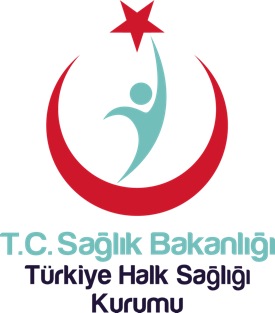 HALK SAĞLIĞI MÜDÜRLERİ VERİMLİLİK KARNESİ GÖSTERGE KARTLARIAile Hekimliği İzleme ve DeğerlendirmeDaire BaşkanlığıİÇİNDEKİLERHalk Sağlığı Müdürleri Verimlilik Karnesi Gösterge Puan TablosuGENEL KRİTERLERG-01 Anne Ölüm OranıG-02 Bebek Ölüm HızıG-03 Gebe Başına Düşen Ortalama İzlem SayısıG-04 Bebek Başına Düşen Ortalama İzlem SayısıG-05 Çocuk Başına Düşen Ortalama İzlem SayısıG-06 Lohusa Başına Düşen Ortalama İzlem SayısıG-07 Hastanede Yapılan Doğum SıklığıG-08 İldeki Sezaryen YüzdesiG-09 İldeki Primer Sezaryen YüzdesiG-10 Antenatal Bakım YüzdesiG-11 NTP Tarama YüzdesiG-12 İşitme Tarama YüzdesiG-13 Misafir Anne Uygulaması Gerçekleştirilme YüzdesiG-14 BCG Aşılama HızıG-15 DBT-İPA-Hib1 Aşılama HızıG-16 DBT-İPA-Hib3 Aşılama HızıG-17 Hepatit B3 Aşılama HızıG-18 KKK Aşılama HızıG-19 KPA3 Aşılama HızıG-20 Suçiçeği Aşılama HızıG-21 DGT Uygulanan Kişi Yüzdesi G-22 Soğuk Hava Deposu Bulunma DurumuG-23 Serviks Kanseri Tarama YüzdesiG-24 Meme Kanseri Tarama YüzdesiG-25 Kolorektal Kanser Tarama YüzdesiG-26 Aktif Kanser KayıtçılığıG-27 Evde Sağlık Hizmetine Uygun Başvuruların Karşılanma YüzdesiG-28 TSM'ler Tarafından Koruyucu Ağız Diş Sağlığı Hizmetleri SunumuG-29 TSM'lerde İş Sağlığı ve Güvenliği Hizmeti Verilme DurumuG-30 1. Basamak Başvuru YüzdesiG-31 Aile Hekimine Başvurmayan Nüfus YüzdesiG-32 Aile Hekimine Başvurmayan Nüfusa Erişimin Sağlanma DurumuG-33 Kişi Başı Aile Hekimine Müracaat YüzdesiG-34 Birinci Basamakta Laboratuvar Hizmeti SunumuG-35 Aile Hekimlerinin Antibiyotik Reçeteleme YüzdesiG-36 Bebek Dostu Aile Hekimi YüzdesiG-37 Aile Hekimliği Ek Yerleştirme İşlemlerinin YapılmasıG-38 AHB Değerlendirme Yüzdesi G-39 Diğer Birim Değerlendirme Yüzdesi G-40 Merkezi Randevu SistemiG-41 Gezici Sağlık Hizmetlerinin Değerlendirilme YüzdesiG-42 Zamanında Erken Uyarıda Bulunma YüzdesiG-43 Şark Çıbanı Filyasyon Yapılma DurumuG-44 Sıtma Filyasyon Yapılma DurumuG-45 Zoonotik Hastalıklarla İlgili Paydaşlararası İşbirliği YapılmasıG-46 Akut Flask Paralizi Sürveyans DurumuG-47 Kızamık Sürveyans DurumuG-48 Sağlık Bakanlığı/Kurum Tarafından Gönderilen Bilgilendirme Yazılarının Zamanında UlaştırılmasıG-49 Sağlık Bakanlığı/Kurum Tarafından Gönderilen Afiş-Broşürlerin Güncelliğinin SağlanmasıG-50 Ortalama Tetkik Ödemelerinin ÇKYS'ye Veri Girişinin YapılmasıG-51 Döner Sermaye Bütçesi Harcama YüzdesiG-52 Genel Bütçe Harcama YüzdesiG-53 Engelli Rampası Yapılma YüzdesiG-54 Engelli Tuvaleti Yapılma YüzdesiG-55 ÇKYS'ye Bina Envanteri Girilme DurumuG-56 Coğrafi Bilgi Sistemlerinin Tamamlanma YüzdesiG-57 Tütün Kontrolünde Denetlenen İşletme YüzdesiG-58 Tütün Kontrolü İhbarlarına Müdahale YüzdesiG-59 Şebeke Suyu Kontrol İzleme Gerçekleştirme YüzdesiG-60 Şebeke Suyu Denetleme SıklığıG-61 İl Toplamı Bakiye Klor Ölçüm YüzdesiG-62 Beyaz Kod İhbar Karşılanma/Müdahale YüzdesiG-63 HSM İnternet Sayfasından Halka Yönelik Duyuru Yapılma Durumu G-64 HSM Tarafından Önemli Gün ve Haftalarda Gerekli Faaliyet/Organizasyonların Düzenlenme Durumu G-65 İl Koordinasyon Toplantılarının Düzenli Olarak Yapılma DurumuG-66 Sağlıklı Yaşam Yürüyüşleri Yapılma Durumu G-67 Sağlık Kuruluşlarının Bakım Onarımlarının Gerçekleştirilme YüzdesiG-68 Halk Sağlığı Laboratuvarının Akreditasyon DurumuG-69 Vatandaş Memnuniyet Anketi Yapılma DurumuG-70 Çalışan Memnuniyet Anketi Yapılma DurumuG-71 SÜDGE’lerin Düzenlenmesi DurumuG-72 Evlilik Öncesi Talasemi Tarama YüzdesiİZLEME VE DEĞERLENDİRME KRİTERLERİİ-01 THSK DeğerlendirmesiEĞİTİM KRİTERLERİE-01-01 Bebek İzlem EğitimiE-01-02 Ergen ve Genç Sağlığı EğitimiE-01-03 Çocukluk Çağı Taramaları (Görme taraması, GKD taraması vb) EğitimiE-01-04 Çocuk Güvenliğinin Sağlanması EğitimiE-01-05 Anne Sütü ve Danışmanlık EğitimiE-01-06 Rahim İçi Araç (RİA) Eğitimi (Kursu) E-01-07 Acil Obstetrik Bakım Destek Personel Uyum EğitimiE-01-08 Üreme Sağlığı EğitimiE-01-09 Bulaşıcı Hastalıkların İhbar ve Bildirim Sistemi EğitimiE-01-10 Evlilik Öncesi Danışmanlık EğitimiE-01-11 Kanser Taramaları ve Farkındalık Etkinlikleri EğitimiE-01-12 Hipertansiyon EğitimiE-01-13 Kronik Hastalıklar ve Kontrol Programları EğitimiE-01-14 Kalp-Damar Hastalıkları Kontrol Programı EğitimiE-01-15 Doğuştan Kalp Hastalığı EğitimiE-01-16 0-6 Yaş Çocuğun Psiko-sosyal Gelişimini Destekleme EğitimiE-01-17 Akılcı İlaç Kullanımı EğitimiE-01-18 Tütün ve Madde Bağımlılığı EğitimiE-02-01 Diabetes Mellitus EğitimiE-02-02 Hipertansiyon EğitimiE-02-03 Üreme Sağlığı EğitimiE-02-04 Anne Sütü EğitimiE-02-05 Gebelik EğitimiE-02-06 Adolesan EğitimiE-02-07 Cinsel Yolla Bulaşan Hastalıklar EğitimiE-02-08 Karbonmonoksit Zehirlenmeleri EğitimiE-02-09 Küresel Isınma ve İklim Değişikliklerinin İnsan Sağlığı Üzerindeki Olumsuz Etkileri ve Korunma Yöntemleri EğitimiE-02-10 Elektro-Manyetik Alan ve Etkileri EğitimiE-02-11 İletişim EğitimiE-02-12 Sağlıklı Su EğitimiE-02-13 Sağlıklı Beslenme EğitimiE-02-14 Yaşlı Sağlığı EğitimiE-02-15 Koruyucu Ağız-Diş Sağlığı EğitimleriE-02-16 Tüberküloz EğitimiE-02-17 Kırım Kongo Kanamalı Ateşi EğitimiE-02-18 Adolesan Cinsel Sağlık ve Üreme Sağlığı (CSÜS) EğitimiE-02-19 Yaşlı CSÜS EğitimiE-02-20 Engellilere CSÜS EğitimiE-02-21 Kanser Taramaları Eğitimi (Kanserde Erken Teşhis Eğitimi)E-02-22 Kadına Yönelik Şiddetin Önlenmesi EğitimiE-02-23 Solunum Yolu İle Bulaşan Hastalıklardan Korunma EğitimiE-02-24 Akılcı İlaç Kullanımı EğitimiE-02-25 Yetişkin Bağışıklama EğitimiE-02-26 Çocuklarda Beslenme Bozukluğu EğitimiE-02-27 Adolesanlar ve Madde Bağımlılığı EğitimiE-02-28 Bebeklerde Bağışıklama Programı EğitimiE-02-29 Kalp ve Damar Hastalıklarını Önleme EğitimiE-02-30 Obezite İle Mücadele EğitimiE-02-31 Sağlık Okuryazarlığı EğitimiE-03 Aile Hekimliği 1. Aşama Uyum Eğitimi Alma YüzdesiHALK SAĞLIĞI MÜDÜRLERİ VERİMLİLİK DEĞERLENDİRME PUAN TABLOSU* Tabloda yer alan puanlamalar o ile özel bir durum (doğal afet ve olağanüstü hâller vb.) yoksa standart değerlendirmeye tabidir. ** Puanlama yılda bir kez yapılır ve kurum tarafından değerlendirilir. Aynı yıl içerisinde Halk Sağlığı Müdürü değişirse ve o yıl için 3 ay ve daha fazla süre idarecilik/görev yaptı ise değerlendirmeye tabi olur.*** Üst üste 2 yıl boyunca verimlilik değerlendirme puanı ˂ 500 olursa sorunların yönetim kadrosundan mı yoksa ile özgü sorunlardan mı kaynaklandığı THSK tarafından araştırılır, incelenir. Gerekli düzeltici önleyici faaliyetler belirlenir ve uygulanması sağlanır.Açıklama: Halk Sağlığı Müdürleri Verimlilik Değerlendirme Karnesinde yer alan Kurum İzleme ve Değerlendirmesi göstergesi toplam puanı 200’dür.Kurum Başkanı 50 puan üzerinden değerlendirme yaparken Kurum Başkan Yardımcılıkları ve Daire Başkanlıkları puanları, gösterge kartlarında ver alan kriterler doğrultusunda planlanmıştır. İl Halk Sağlığı Müdürleri için uygun görülen puanlarla ilgili birer cümlelik notlar değerlendirme açısından uygun olacaktır.A-GENEL GÖSTERGELER A-GENEL GÖSTERGELER A-GENEL GÖSTERGELER A-GENEL GÖSTERGELER Kriterler Gösterge Kodu Gösterge AdıGösterge PuanıG-01Anne Ölüm Oranı25G-02Bebek Ölüm Hızı25G-03Gebe Başına Düşen Ortalama İzlem Sayısı5G-04Bebek Başına Düşen Ortalama İzlem Sayısı5G-05Çocuk Başına Düşen Ortalama İzlem Sayısı5G-06Lohusa Başına Düşen Ortalama İzlem Sayısı5G-07Hastanede Yapılan Doğum Sıklığı15G-08İldeki Sezaryen Yüzdesi15G-09İldeki Primer Sezaryen Yüzdesi20G-10Antenatal Bakım Yüzdesi20G-11NTP Tarama Yüzdesi15G-12İşitme Tarama Yüzdesi15G-13Misafir Anne Uygulaması Gerçekleştirilme Yüzdesi5G-14BCG Aşılama Hızı5G-15DBT-İPA-Hib1 Aşılama Hızı5G-16DBT-İPA-Hib3 Aşılama Hızı5G-17Hepatit B3 Aşılama Hızı5G-18KKK Aşılama Hızı5G-19KPA3 Aşılama Hızı5G-20Suçiçeği Aşılama Hızı5G-21DGT Uygulanan Kişi Yüzdesi10G-22Soğuk Hava Deposu Bulunma Durumu10G-23Serviks Kanseri Tarama Yüzdesi10G-24Meme Kanseri Tarama Yüzdesi10G-25Kolorektal Kanser Tarama Yüzdesi10G-26Aktif Kanser Kayıtçılığı5G-27Evde Sağlık Hizmetine Uygun Başvuruların Karşılanma Yüzdesi10G-28TSM'ler Tarafından Koruyucu Ağız Diş Sağlığı Hizmetleri Sunumu5G-29TSM'lerde İş Sağlığı ve Güvenliği Hizmeti Verilme Durumu10G-301. Basamak Başvuru Yüzdesi10G-31Aile Hekimine Başvurmayan Nüfus Yüzdesi10G-32Aile Hekimine Başvurmayan Nüfusa Erişimin Sağlanma Durumu5G-33Kişi Başı Aile Hekimine Müracaat Yüzdesi10G-34Birinci Basamakta Laboratuvar Hizmeti Sunumu10G-35Aile Hekimlerinin Antibiyotik Reçeteleme Yüzdesi15G-36Bebek Dostu Aile Hekimi Yüzdesi5G-37Aile Hekimliği Ek Yerleştirme İşlemlerinin Yapılması10G-38AHB Değerlendirme Yüzdesi5G-39Diğer Birim Değerlendirme Yüzdesi5G-40Merkezi Randevu Sistemi10G-41Gezici Sağlık Hizmetlerinin Değerlendirilme Yüzdesi5G-42Zamanında Erken Uyarıda Bulunma Yüzdesi10G-43Şark Çıbanı Filyasyon Yapılma Durumu5G-44Sıtma Filyasyon Yapılma Durumu5G-45Zoonotik Hastalıklarla İlgili Paydaşlararası İşbirliği Yapılması5G-46Akut Flask Paralizi Sürveyans Durumu10G-47Kızamık Sürveyans Durumu10G-48Sağlık Bakanlığı/Kurum Tarafından Gönderilen Bilgilendirme Yazılarının Zamanında Ulaştırılması5G-49Sağlık Bakanlığı/Kurum Tarafından Gönderilen Afiş-Broşürlerin Güncelliğinin Sağlanması5G-50Ortalama Tetkik Ödemelerinin ÇKYS'ye Veri Girişinin Yapılması10G-51Döner Sermaye Bütçesi Harcama Yüzdesi20G-52Genel Bütçe Harcama Yüzdesi20G-53Engelli Rampası Yapılma Yüzdesi10G-54Engelli Tuvaleti Yapılma Yüzdesi10G-55ÇKYS'ye Bina Envanteri Girilme Durumu10G-56Coğrafi Bilgi Sistemlerinin Tamamlanma Yüzdesi10G-57Tütün Kontrolünde Denetlenen İşletme Yüzdesi10G-58Tütün Kontrolü İhbarlarına Müdahale Yüzdesi10G-59Şebeke Suyu Kontrol İzleme Gerçekleştirme Yüzdesi10G-60Şebeke Suyu Denetleme Sıklığı10G-61İl Toplamı Bakiye Klor Ölçüm Yüzdesi10G-62Beyaz Kod İhbar Karşılanma/Müdahale Yüzdesi10G-63HSM İnternet Sayfasından Halka Yönelik Duyuru Yapılma Durumu5G-64HSM Tarafından Önemli Gün ve Haftalarda Gerekli Faaliyet/Organizasyonların Düzenlenme Durumu5G-65İl Koordinasyon Toplantılarının Düzenli Olarak Yapılma Durumu10G-66Sağlıklı Yaşam Yürüyüşleri Yapılma Durumu10G-67Sağlık Kuruluşlarının Bakım Onarımlarının Gerçekleştirilme Yüzdesi10G-68Halk Sağlığı Laboratuvarının Akreditasyon Durumu10G-69Vatandaş Memnuniyet Anketi Yapılma Durumu10G-70Çalışan Memnuniyet Anketi Yapılma Durumu10G-71SÜDGE’lerin Düzenlenmesi Durumu10G-72Evlilik Öncesi Talasemi Tarama Yüzdesi10TOPLAMTOPLAMTOPLAM685İZLEME VEDEĞERLENDİRMEİ-01THSK Değerlendirmesi200TOPLAMTOPLAMTOPLAM200B- EĞİTİMLERB- EĞİTİMLERB- EĞİTİMLERB- EĞİTİMLERKriter GrubuGösterge KoduGösterge AdıGösterge PuanıEĞİTİMLERE.01Hizmet İçi Eğitimlerin Gerçekleşme Yüzdesi36EĞİTİMLERE.02Halk Eğitimlerinin Gerçekleşme Yüzdesi64EĞİTİMLERE.03Aile Hekimliği 1. Aşama Uyum Eğitimi Alma Yüzdesi15TOPLAMTOPLAMTOPLAM115HİZMET İÇİ EĞİTİMLERE-01-01 Bebek İzlem Eğitimi2HİZMET İÇİ EĞİTİMLERE-01-02 Ergen ve Genç Sağlığı Eğitimi2HİZMET İÇİ EĞİTİMLERE-01-03 Çocukluk Çağı Taramaları (Görme taraması, GKD taraması vb) Eğitimi2HİZMET İÇİ EĞİTİMLERE-01-04 Çocuk Güvenliğinin Sağlanması Eğitimi2HİZMET İÇİ EĞİTİMLERE-01-05 Anne Sütü ve Danışmanlık Eğitimi2HİZMET İÇİ EĞİTİMLERE-01-06 Rahim İçi Araç (RİA) Eğitimi (Kursu)2HİZMET İÇİ EĞİTİMLERE-01-07 Acil Obstetrik Bakım Destek Personel Uyum Eğitimi2HİZMET İÇİ EĞİTİMLERE-01-08 Üreme Sağlığı Eğitimi2HİZMET İÇİ EĞİTİMLERE-01-09 Bulaşıcı Hastalıkların İhbar ve Bildirim Sistemi Eğitimi2HİZMET İÇİ EĞİTİMLERE-01-10 Evlilik Öncesi Danışmanlık Eğitimi2HİZMET İÇİ EĞİTİMLERE-01-11 Kanser Taramaları ve Farkındalık Etkinlikleri Eğitimi2HİZMET İÇİ EĞİTİMLERE-01-12 Hipertansiyon Eğitimi2HİZMET İÇİ EĞİTİMLERE-01-13 Kronik Hastalıklar ve Kontrol Programları Eğitimi2HİZMET İÇİ EĞİTİMLERE-01-14 Kalp-Damar Hastalıkları Kontrol Programı Eğitimi2HİZMET İÇİ EĞİTİMLERE-01-15 Doğuştan Kalp Hastalığı Eğitimi2HİZMET İÇİ EĞİTİMLERE-01-16 0-6 Yaş Çocuğun Psiko-sosyal Gelişimini Destekleme Eğitimi2HİZMET İÇİ EĞİTİMLERE-01-17 Akılcı İlaç Kullanımı Eğitimi2HİZMET İÇİ EĞİTİMLERE-01-18 Tütün ve Madde Bağımlılığı Eğitimi2HALK EĞİTİMLERİE-02-01 Diabetes Mellitus Eğitimi2HALK EĞİTİMLERİE-02-02 Hipertansiyon Eğitimi2HALK EĞİTİMLERİE-02-03 Üreme Sağlığı Eğitimi2HALK EĞİTİMLERİE-02-04 Anne Sütü Eğitimi2HALK EĞİTİMLERİE-02-05 Gebelik Eğitimi2HALK EĞİTİMLERİE-02-06 Adolesan Eğitimi2HALK EĞİTİMLERİE-02-07 Cinsel Yolla Bulaşan Hastalıklar Eğitimi2HALK EĞİTİMLERİE-02-08 Karbonmonoksit Zehirlenmeleri Eğitimi2HALK EĞİTİMLERİE-02-09 Küresel Isınma ve İklim Değişikliklerinin İnsan Sağlığı Üzerindeki Olumsuz Etkileri ve Korunma Yöntemleri Eğitimi2HALK EĞİTİMLERİE-02-10 Elektro-Manyetik Alan ve Etkileri Eğitimi2HALK EĞİTİMLERİE-02-11 İletişim Eğitimi2HALK EĞİTİMLERİE-02-12 Sağlıklı Su Eğitimi2HALK EĞİTİMLERİE-02-13 Sağlıklı Beslenme Eğitimi2HALK EĞİTİMLERİE-02-14 Yaşlı Sağlığı Eğitimi2HALK EĞİTİMLERİE-02-15 Koruyucu Ağız-Diş Sağlığı Eğitimleri2HALK EĞİTİMLERİE-02-16 Tüberküloz Eğitimi2HALK EĞİTİMLERİE-02-17 Kırım Kongo Kanamalı Ateşi Eğitimi2HALK EĞİTİMLERİE-02-18 Adolesan Cinsel Sağlık ve Üreme Sağlığı (CSÜS) Eğitimi2HALK EĞİTİMLERİE-02-19 Yaşlı CSÜS Eğitimi2HALK EĞİTİMLERİE-02-20 Engellilere CSÜS Eğitimi2HALK EĞİTİMLERİE-02-21 Kanser Taramaları Eğitimi (Kanserde Erken Teşhis Eğitimi)2HALK EĞİTİMLERİE-02-22 Kadına Yönelik Şiddetin Önlenmesi Eğitimi2HALK EĞİTİMLERİE-02-23 Solunum Yolu İle Bulaşan Hastalıklardan Korunma Eğitimi2HALK EĞİTİMLERİE-02-24 Akılcı İlaç Kullanımı Eğitimi4HALK EĞİTİMLERİE-02-25 Yetişkin Bağışıklama Eğitimi2HALK EĞİTİMLERİE-02-26 Çocuklarda Beslenme Bozukluğu Eğitimi2HALK EĞİTİMLERİE-02-27 Adolesanlar ve Madde Bağımlılığı Eğitimi2HALK EĞİTİMLERİE-02-28 Bebeklerde Bağışıklama Programı Eğitimi2HALK EĞİTİMLERİE-02-29 Kalp ve Damar Hastalıklarını Önleme Eğitimi2HALK EĞİTİMLERİE-02-30 Obezite İle Mücadele Eğitimi2HALK EĞİTİMLERİE-02-31 Sağlık Okuryazarlığı Eğitimi2GENEL TOPLAMGENEL TOPLAMGENEL TOPLAM1000Gösterge KoduG-01Gösterge AdıAnne Ölüm OranıKriter GrubuGenelAmaçGebelik,   doğum ve lohusalık döneminde meydana gelen önlenebilir anne ölümlerini azaltmak.Gösterge Puanı25Müdürlük DeğeriKabul Edilebilir DeğerTürkiye ortalamasıPuan HesaplamaMüdürlük değeri / Kabul edilebilir değerAçıklamaPuan ≤ 1 ise tam puan alır.İlgili dönem: Hesaplamaya konu olan 6 ay-1 yılı ifade etmektedir.Anne ölümü: Gebeliğin birinci gününden, doğum sonrası 42. günün sonuna kadar gebelikten kaynaklanan veya gebeliğin şiddetlendirdiği nedenlerden dolayı meydana gelen ölümCanlı doğum sayısı: THSK veya TUİK tarafından açıklanan ilgili dönem içinde canlı doğan bebek sayısıVeri KaynağıKadın Üreme DB / Sağlık.NET / ÖBSVerinin Ait Olduğu Dönem6 ay- 1 yılGösterge KoduG-02Gösterge AdıBebek Ölüm HızıKriter GrubuGenelAmaçBebeklere hizmet veren Birinci Basamak Sağlık Hizmetleri Kuruluşlarının, Kurumumuz hedefleri ve öncelikleri doğrultusunda verdikleri temel hizmetlerin kalite ve devamlılığının değerlendirilmesi, hedeflere ne kadar destek verdiklerinin ölçülmesi amaçlanmaktadır.Gösterge Puanı25Müdürlük DeğeriKabul Edilebilir DeğerTürkiye ortalamasıPuan HesaplamaMüdürlük değeri / Kabul edilebilir değerAçıklamaPuan ≤ 1 ise tam puan alır.İlgili dönem: Hesaplamaya konu olan 6 ay-1 yılı ifade etmektedir.Canlı doğum sayısı: THSK veya TUİK tarafından açıklanan ilgili dönem içinde canlı doğan bebek sayısı.Veri KaynağıTHSK / Sağlık.NET / ÖBSVerinin Ait Olduğu Dönem6 ay- 1 yılGösterge KoduG-03Gösterge AdıGebe Başına Düşen Ortalama İzlem SayısıKriter GrubuGenelAmaçDoğum öncesi bakım yönetim rehberine uygun olarak gebe başına en az 4 izlem hedefini gerçekleştirmek.Gösterge Puanı5Müdürlük DeğeriKabul Edilebilir Değer4Puan HesaplamaMüdürlük değeri / Kabul edilebilir değerAçıklamaPuan ≥ 1 ise tam puan alır. İlgili dönem: Hesaplamaya konu olan 1 yılı ifade etmektedir.Veri KaynağıSağlık.NETVerinin Ait Olduğu Dönem1 yıl Gösterge KoduG-04Gösterge AdıBebek Başına Düşen Ortalama İzlem SayısıKriter GrubuGenelAmaçBebek– çocuk izlem protokolüne göre bebek başına düşen 9 izlem hedefine ulaştırmak.Gösterge Puanı5Müdürlük DeğeriKabul Edilebilir Değer9Puan HesaplamaMüdürlük değeri / Kabul edilebilir değerAçıklamaPuan ≥ 1 ise tam puan alır. Bebek: 0-364 (364 dahil) günlük bebek sayısını ifade eder.İlgili dönem: Hesaplamaya konu olan 1 yılı ifade etmektedir.Veri KaynağıSağlık.NETVerinin Ait Olduğu Dönem1 yıl Gösterge KoduG-05Gösterge AdıÇocuk Başına Düşen Ortalama İzlem SayısıKriter GrubuGenelAmaçBebek –çocuk izlem protokolüne göre çocuklarda hedeflenen 8 izlem sayısının gerçekleştirilmesiGösterge Puanı5Müdürlük DeğeriKabul Edilebilir Değer8Puan HesaplamaMüdürlük değeri / Kabul edilebilir değerAçıklamaPuan ≥ 1 ise tam puan alır. İlgili dönem: Hesaplamaya konu olan 1 yılı ifade etmektedir.Çocuk sayısı: 365 gün - 60 ay arası Veri KaynağıSağlık.NETVerinin Ait Olduğu Dönem1 yılGösterge KoduG-06Gösterge AdıLohusa Başına Düşen Ortalama İzlem SayısıKriter GrubuGenelAmaçÇoğu postpartum dönemde meydana gelen anne ölümlerinin önlenmesi amacıyla doğum sonu bakım genelgesine göre izlemleri gerçekleştirmek.Gösterge Puanı5Müdürlük DeğeriKabul Edilebilir Değer3Puan HesaplamaMüdürlük değeri / Kabul edilebilir değerAçıklamaPuan ≥ 1 ise tam puan alır. İlgili dönem: Hesaplamaya konu olan 1 yılı ifade etmektedir.Lohusa sayısı: Doğumdan 42. Günün sonuna kadar olan kadın sayısı.Veri KaynağıSağlık.NETVerinin Ait Olduğu Dönem1 yılGösterge KoduG-07Gösterge AdıHastanede Yapılan Doğum SıklığıKriter GrubuGenelAmaçTüm doğumların hastane ortamında yapılmasını sağlamak.Gösterge Puanı15Müdürlük DeğeriKabul Edilebilir DeğerTürkiye ortalamasıPuan HesaplamaMüdürlük değeri / Kabul edilebilir değerAçıklamaPuan ≥ 1 ise tam puan alır. İlgili dönem: Hesaplamaya konu olan 6 ay - 1 yılı ifade etmektedir.Doğum sayısı*: Hastane ve hastane dışı (evde, yolda, tarlada vs.)Veri KaynağıSağlık.NET, HBYSVerinin Ait Olduğu Dönem6 ay- 1 yılGösterge KoduG-08Gösterge Adıİldeki Sezaryen YüzdesiKriter GrubuGenelAmaçSezaryen yüzdesinin azaltılması.Gösterge Puanı15Müdürlük DeğeriKabul Edilebilir DeğerTürkiye ortalamasıPuan HesaplamaMüdürlük değeri / Kabul edilebilir değerAçıklamaPuan ≤ 1 ise tam puan alır.İlgili dönem: Hesaplamaya konu olan 6 ay - 1 yıl ifade etmektedir.Veri KaynağıSağlık.NET, HBYS, Hastane doğum bildirim formuVerinin Ait Olduğu Dönem6 ay – 1 yılGösterge KoduG-09Gösterge Adıİldeki Primer Sezaryen YüzdesiKriter GrubuGenelAmaçPrimer sezaryen sayısını azaltmak.Gösterge Puanı20Müdürlük DeğeriKabul Edilebilir DeğerTürkiye ortalamasıPuan HesaplamaMüdürlük değeri / Kabul edilebilir değerAçıklamaPuan ≤ 1 ise tam puan alır.İlgili dönem: Hesaplamaya konu olan 6 ay - 1 yılı ifade etmektedir.Veri KaynağıSağlık.NET, HBYS, Hastane doğum bildirim formuVerinin Ait Olduğu Dönem6 ay - 1 yılGösterge KoduG-10Gösterge AdıAntenatal Bakım Alma SıklığıKriter GrubuGenelAmaçRiskli gebeliklerin tespiti, takibi ve buna yönelik doğum öncesi önlemlerin alınması ve doğum sonrası sağlıklı bakımının devamının sağlanması.Gösterge Puanı20Müdürlük DeğeriKabul Edilebilir DeğerTürkiye ortalamasıPuan HesaplamaMüdürlük değeri / Kabul edilebilir değerAçıklamaPuan ≥1 ise tam puan alır.İlgili dönem: Hesaplamaya konu olan 1 yılı ifade etmektedir.Veri KaynağıSağlık.NETVerinin Ait Olduğu Dönem1 yılGösterge KoduG-11Gösterge AdıNTP Tarama YüzdesiKriter GrubuGenelAmaçİlerde tedavisi mümkün olmayan metabolik hastalıkların erken tanı ve tedavisini sağlamak.Gösterge Puanı15Müdürlük DeğeriKabul Edilebilir DeğerTürkiye ortalamasıPuan HesaplamaMüdürlük değeri / Kabul edilebilir değerAçıklamaPuan ≥ 1 ise tam puan alır.İlgili dönem: Hesaplamaya konu olan 6 ay - 1 yılı ifade etmektedir.NTP (Neonatal Tarama Programı: Fenülketonüri, Biotidinaz Eksikliği, Konjenital Hipotiroidi vs )  tarama yüzdesiVeri KaynağıSağlık.NET, Çocuk Ergen Sağlığı DB, NTP webVerinin Ait Olduğu Dönem6 ay - 1 yılGösterge KoduG-12Gösterge Adıİşitme Tarama YüzdesiKriter GrubuGenelAmaçİşitme engelli bebeklerin erken teşhis, tedavi almalarını sağlamak ve gelişimlerini normal geçirmelerine katkıda bulunmak.Gösterge Puanı15Müdürlük DeğeriKabul Edilebilir DeğerTürkiye ortalamasıPuan HesaplamaMüdürlük değeri / Kabul edilebilir değerAçıklamaPuan ≥ 1 ise tam puan alır.İlgili dönem: Hesaplamaya konu olan 6 ay - 1 yılı ifade etmektedir.Veri KaynağıSağlık.NET, Çocuk Ergen Sağlığı DB, YİT WebVerinin Ait Olduğu Dönem6 ay - 1 yılGösterge KoduG-13Gösterge AdıMisafir Anne Uygulaması Gerçekleştirilme YüzdesiKriter GrubuGenelAmaçTıbbi, sosyal ve coğrafi yönden riskli olan gebelerin doğumlarını sağlık kuruluşunda gerçekleştirmek.Gösterge Puanı5Müdürlük DeğeriKabul Edilebilir DeğerTürkiye ortalamasıPuan Hesaplama Müdürlük değeri / Kabul edilebilir değerAçıklamaPuan ≥1 ise tam puan alır.İlgili dönem: Hesaplamaya konu olan 1 yılı ifade etmektedir.Veri KaynağıSağlık.NET, HSBSVerinin Ait Olduğu Dönem1 yılGösterge KoduG-14Gösterge AdıBCG Aşılama HızıKriter GrubuGenelAmaçÖnlenebilir bulaşıcı hastalıklardan korunmak için tüm bebeklerin tam aşılı durumunda olmasını sağlamak.Gösterge Puanı5Müdürlük Değeri≥ % 97 Puan HesaplamaMüdürlük değeri / Kabul edilebilir değerAçıklamaPuan ≥ 1 ise tam puan alır.İlgili dönem: Hesaplamaya konu olan 6 ay - 1 yılı ifade etmektedir.Veri KaynağıSağlık.NETVerinin Ait Olduğu Dönem6 ay - 1 yılGösterge KoduG-15Gösterge AdıDBT-İPA-Hib1 Aşısı Yapılma YüzdesiKriter GrubuGenelAmaçÖnlenebilir bulaşıcı hastalıklardan korunmak için tüm bebeklerin tam aşılı durumunda olmasını sağlamak.Gösterge Puanı5Müdürlük DeğeriKabul Edilebilir Değer≥ % 97Puan HesaplamaMüdürlük değeri / Kabul edilebilir değerAçıklamaPuan ≥ 1 ise tam puan alır.İlgili dönem: Hesaplamaya konu olan 6 ay - 1 yılı ifade etmektedir.Veri KaynağıSağlık.NETVerinin Ait Olduğu Dönem6 ay - 1 yılGösterge KoduG-16Gösterge AdıDBT-İPA-Hib3 Aşısı Yapılma YüzdesiKriter GrubuGenelAmaçÖnlenebilir bulaşıcı hastalıklardan korunmak için tüm bebeklerin tam aşılı durumunda olmasını sağlamak.Gösterge Puanı5Müdürlük DeğeriKabul Edilebilir Değer≥ % 97Puan HesaplamaMüdürlük değeri / Kabul edilebilir değerAçıklamaPuan ≥ 1 ise tam puan alır.İlgili dönem: Hesaplamaya konu olan 6 ay - 1 yılı ifade etmektedir.Veri KaynağıSağlık.NETVerinin Ait Olduğu Dönem6 ay – 1 yılGösterge KoduG-17Gösterge AdıHepatit B3 Aşısı Yapılma YüzdesiKriter GrubuGenelAmaçÖnlenebilir bulaşıcı hastalıklardan korunmak için tüm bebeklerin tam aşılı durumunda olmasını sağlamak.Gösterge Puanı5Müdürlük DeğeriKabul Edilebilir Değer≥ % 97Puan HesaplamaMüdürlük değeri / Kabul edilebilir değerAçıklamaPuan ≥ 1 ise tam puan alır.İlgili dönem: Hesaplamaya konu olan 6 ay - 1 yılı ifade etmektedir.Veri KaynağıSağlık.NETVerinin Ait Olduğu Dönem6 ay - 1 yıl Gösterge KoduG-18Gösterge AdıKKK Aşısı Yapılma YüzdesiKriter GrubuGenelAmaçÖnlenebilir bulaşıcı hastalıklardan korunmak için tüm bebeklerin tam aşılı durumunda olmasını sağlamak.Gösterge Puanı5Müdürlük DeğeriKabul Edilebilir Değer≥ % 97Puan HesaplamaMüdürlük değeri / Kabul edilebilir değerAçıklamaPuan ≥ 1 ise tam puan alır.İlgili dönem: Hesaplamaya konu olan 6 ay - 1 yılı ifade etmektedir.Veri KaynağıSağlık.NETVerinin Ait Olduğu Dönem6 ay - 1 yılGösterge KoduG-19Gösterge AdıKPA3 Aşısı Yapılma YüzdesiKriter GrubuGenelAmaçÖnlenebilir bulaşıcı hastalıklardan korunmak için tüm bebeklerin tam aşılı durumunda olmasını sağlamak.Gösterge Puanı5Müdürlük DeğeriKabul Edilebilir Değer≥ % 97Puan HesaplamaMüdürlük değeri / Kabul edilebilir değerAçıklamaPuan ≥ 1 ise tam puan alır.İlgili dönem: Hesaplamaya konu olan 6 ay - 1 yılı ifade etmektedir.Veri KaynağıSağlık.NETVerinin Ait Olduğu Dönem6 ay – 1 yılGösterge KoduG-20Gösterge AdıSuçiçeği Aşısı Yapılma YüzdesiKriter GrubuGenelAmaçÖnlenebilir bulaşıcı hastalıklardan korunmak için tüm bebeklerin tam aşılı durumunda olmasını sağlamak.Gösterge Puanı5Müdürlük DeğeriKabul Edilebilir Değer≥ % 97Puan HesaplamaMüdürlük değeri / Kabul edilebilir değerAçıklamaPuan ≥ 1 ise tam puan alır.İlgili dönem: Hesaplamaya konu olan 6 ay - 1 yılı ifade etmektedir.Veri KaynağıSağlık.NETVerinin Ait Olduğu Dönem6 ay - 1 yılGösterge KoduG-21Gösterge AdıDGT Uygulanan Kişi Yüzdesi Kriter GrubuGenelAmaçTüberküloz hastalarının ilaçlarını bir gözetmen eşliğinde alarak tedaviye uyumu sağlamak. Bu sayede hem tedavi terk sayılarını hem de direnç gelişimini azaltmak.Gösterge Puanı10Müdürlük DeğeriKabul Edilebilir DeğerTürkiye ortalamasıPuan HesaplamaMüdürlük değeri / Kabul edilebilir değerAçıklamaPuan ≥ 1 ise tam puan alır.İlgili dönem: Hesaplamaya konu olan 6 ay - 1 yılı ifade etmektedir.DGT Uygulanan Kişi: Uygulamanın sağlık personeli ve hasta yakınları tarafından yapılmasıdır.Veri KaynağıSağlık.NETVerinin Ait Olduğu Dönem6 ay - 1 yılGösterge KoduG-22Gösterge AdıSoğuk Hava Deposu Bulunma DurumuKriter GrubuGenelAmaçİllerin aşılama hizmetlerini aksatmadan ve soğuk zincir şartlarının sağlandığı uygun koşulları oluşturmalarını sağlamak.Gösterge Puanı10Müdürlük Değeri1 veya 0Kabul Edilebilir Değer1Puan HesaplamaMüdürlük değeri / Kabul edilebilir değerAçıklamaKurum tarafından bildirilen hacimde soğuk hava deposu bulunuyorsa 1, bulunmuyorsa 0 olarak değerlendirilir.Veri KaynağıMüdürlükVerinin Ait Olduğu Dönem6 ay - 1 yılGösterge KoduG-23Gösterge AdıServiks Kanseri (Ca) Tarama YüzdesiKriter GrubuGenelAmaçServiks kanseri erken tanısının ve tedavisinin yapılması ve kanser nedeniyle meydana gelen ölümlerin azaltılması.Gösterge Puanı10Müdürlük DeğeriKabul Edilebilir Değer2014-2017 Türkiye Halk Sağlığı Kurumu Stratejik Planının madde 3.9.3’ de ilgili yıl için belirtilen hedef tarama yüzdeleriPuan HesaplamaMüdürlük değeri / Kabul edilebilir değerAçıklamaPuan ≥ 1 ise tam puan alır.İlgili dönem: Hesaplamaya konu olan 1 yılı ifade etmektedir.Hedef Nüfus: 30 - 65 yaş aralığındaki kadın sayısıVeri KaynağıSağlık.NET, HSBSVerinin Ait Olduğu Dönem1 yılGösterge KoduG-24Gösterge AdıMeme Kanseri (Ca) Tarama YüzdesiKriter GrubuGenelAmaçMeme kanseri erken tanısının ve tedavisinin yapılması ve kanser nedeniyle meydana gelen ölümlerin azaltılması.Gösterge Puanı10Müdürlük DeğeriKabul Edilebilir Değer2014-2017 Türkiye Halk Sağlığı Kurumu Stratejik Planının madde 3.9.3’ de ilgili yıl için belirtilen hedef tarama yüzdeleriPuan HesaplamaMüdürlük değeri / Kabul edilebilir değerAçıklamaPuan ≥ 1 ise tam puan alır.İlgili dönem: Hesaplamaya konu olan 1 yıl ifade etmektedir.Hedef Nüfus: 40-69 yaş aralığındaki kadın sayısıVeri KaynağıSağlık.NET, HSBSVerinin Ait Olduğu Dönem1 yıl Gösterge KoduG-25Gösterge AdıKolorektal Kanser (Ca) Tarama YüzdesiKriter GrubuGenelAmaçKolorektal kanser erken tanısının ve tedavisinin yapılması ve kanser nedeniyle meydana gelen ölümlerin azaltılması.Gösterge Puanı10Müdürlük DeğeriKabul Edilebilir Değer2014-2017 Türkiye Halk Sağlığı Kurumu Stratejik Planının madde 3.9.3’ de ilgili yıl için belirtilen hedef tarama yüzdeleriPuan HesaplamaMüdürlük değeri / Kabul edilebilir değerAçıklamaPuan ≥ 1 ise tam puan alır.İlgili dönem: Hesaplamaya konu olan 1 yılı ifade etmektedir.Hedef Nüfus: 50-70 yaş aralığındaki kişi sayısıVeri KaynağıSağlık.NETVerinin Ait Olduğu Dönem1 yılGösterge KoduG-26Gösterge AdıAktif Kanser KayıtçılığıKriter GrubuGenelAmaçKanser verilerinin sağlıklı bir şekilde toplanarak verilerin kullanılabilir olmasını sağlamak.Gösterge Puanı5Müdürlük Değeri1 veya 0Kabul Edilebilir Değer1Puan HesaplamaMüdürlük değeri / Kabul edilebilir değerAçıklamaAktif kanser kayıtçılığı yapılıyorsa 1, yapılmıyorsa 0 olarak değerlendirilir.Veri KaynağıSağlık.NET, CAN-REG4Verinin Ait Olduğu Dönem6 ay - 1 yılGösterge KoduG-27Gösterge AdıEvde Sağlık Hizmetine Uygun Başvuruların Karşılanma YüzdesiKriter GrubuGenelAmaçEvde aile bireyleriyle birlikte yaşayan veya kimsesiz, özürlü, yaşlı, felçli, yatağa bağımlı, hayatını başkalarına bağımlı olarak idame ettiren bakıma muhtaç olan, palyatif bakım gereken, enteral-parenteral gereksinimi olan terminal dönem onkoloji hastalarına, hastanede gördüğü tedavi veya ameliyatı sonrasında taburcu edilen ve idame tedavisinin evde sağlanması gereken hastalara, kaza geçirmiş olup kısa süreli hemşirelik hizmetlerine gereksinimi duyan hastalara evde sağlık hizmeti vermek.Gösterge Puanı10Müdürlük DeğeriKabul Edilebilir DeğerTürkiye ortalamasıPuan HesaplamaMüdürlük değeri / Kabul edilebilir değerAçıklamaPuan ≥ 1 ise tam puan alır.İlgili dönem: Hesaplamaya konu olan 1 yılı ifade etmektedir. hedef nüfus: İlgili dönemde ile ait nüfusun % 0,2’sidir.Veri KaynağıHSBS, TSİMVerinin Ait Olduğu Dönem1 yılGösterge KoduG-28Gösterge AdıTSM'ler * Tarafından Koruyucu Ağız Diş Sağlığı Hizmetleri SunumuKriter GrubuGenelAmaçKoruyucu ağız-diş sağlığı hizmetlerinin ( taramalar, eğitimler, flor-vernik uygulaması, diş fırçası-macunu dağıtımı, afiş broşür dağıtımı, vs )1. basamak sağlık kuruluşlarında verilmesini sağlamak.Gösterge Puanı5Müdürlük Değeri1 veya 0Kabul Edilebilir Değer1Puan HesaplamaMüdürlük değeri / Kabul edilebilir değerAçıklamaTSM’ler tarafından koruyucu ağız diş sağlığı hizmeti sunuluyorsa 1, sunulmuyorsa 0 olarak değerlendirilir.TSM’ler* : ildeki bütün Toplum Sağlığı Merkezleridir.Veri KaynağıHSBSVerinin Ait Olduğu Dönem6 ay - 1 yılGösterge KoduG-29Gösterge AdıTSM'lerde İş Sağlığı ve Güvenliği Hizmeti Verilme DurumuKriter GrubuGenelAmaçİş sağlığı ve güvenliği hizmetini TSM’lerin kendi bölgelerindeki 10’un altında işçi çalıştıran işyerlerine vermesini sağlamak.Gösterge Puanı10Müdürlük DeğeriHizmet verilen TSM sayısıKabul Edilebilir Değer1Puan HesaplamaMüdürlük değeri / Kabul edilebilir değerAçıklama1. Puan ≥ 1 ise tam puan alır.Veri KaynağıMüdürlükVerinin Ait Olduğu Dönem6 ayGösterge KoduG-30Gösterge Adı1. Basamak Başvuru YüzdesiKriter GrubuGenelAmaçVatandaşın birinci basamak sağlık hizmetlerine başvuru, tanı, tedavi sayısını artırarak aile hekimine kayıtlı kişilerin sağlık verilerinin güncellenmesi.Gösterge Puanı10Müdürlük DeğeriKabul Edilebilir DeğerTürkiye ortalamasıPuan HesaplamaMüdürlük değeri / Kabul edilebilir değerAçıklamaPuan ≥ 1 ise tam puan alır.İlgili dönem: Hesaplamaya konu olan 6 ay - 1 yılı ifade etmektedir.Veri KaynağıSağlık.NETVerinin Ait Olduğu Dönem6 ay - 1 yılGösterge KoduG-31Gösterge AdıAile Hekimine Başvurmayan Nüfus YüzdesiKriter GrubuGenelAmaçAile hekimine başvurmayan nüfusun azaltılması ve dolayısıyla sağlık kaydı olmayan kişilerin azaltılması.Gösterge Puanı10Müdürlük DeğeriKabul Edilebilir DeğerTürkiye ortalamasıPuan HesaplamaMüdürlük değeri / Kabul edilebilir değerAçıklamaPuan  ≤  1 ise tam puan alır.İlgili dönem: Hesaplamaya konu olan 6 ay - 1 yılı ifade etmektedir.: İlgili dönemin sonu itibari ile KDS nüfusunu ifade eder.Veri KaynağıSağlık.NETVerinin Ait Olduğu Dönem6 ay - 1 yılGösterge KoduG-32Gösterge AdıAile Hekimine Başvurmayan Nüfusa Erişimin Sağlanma DurumuKriter GrubuGenelAmaçNüfusun tamamına erişimin sağlanarak sağlık kaydı olmayan kişinin kalmamasını sağlamak.Gösterge Puanı5Müdürlük Değeri1 veya 0Kabul Edilebilir Değer1Puan HesaplamaMüdürlük değeri / Kabul edilebilir değerAçıklamaAH kullanmayan nüfusa erişimin sağlanması için herhangi bir aktivite / faaliyet yapılıyorsa 1, yapılmıyorsa 0 olarak değerlendirilir.Yapılan faaliyet varsa dokümanların ve bilgi notunun eklenmesi.Veri KaynağıSağlık.NETVerinin Ait Olduğu Dönem6 ay – 1 yılGösterge KoduG-33Gösterge AdıKişi Başı Aile Hekimine Müracaat YüzdesiKriter GrubuGenelAmaçKişilerin aile hekimine müracaat sayılarını artırarak koruyucu sağlık hizmetlerine ulaşımını sağlamak.Gösterge Puanı10Müdürlük DeğeriKabul Edilebilir DeğerTürkiye ortalamasıPuan HesaplamaMüdürlük değeri / Kabul edilebilir değerAçıklamaPuan ≥ 1 ise tam puan alır.İlgili dönem: Hesaplamaya konu olan 6 ay - 1 yılı ifade etmektedir.İlgili dönemde aile hekimine başvuru sayısı: İzlemler,  muayene vs. (KDS de işlem türüne göre muayene sayısı raporundan elde edilebilir)Veri KaynağıSağlık.NET, Sağlık Bilgi Sistemleri Genel MüdürlüğüVerinin Ait Olduğu Dönem6 ay – 1 yılGösterge KoduG-34Gösterge AdıBirinci Basamakta Laboratuvar Hizmeti SunumuKriter GrubuGenelAmaç1.basamak sağlık kurum ve kuruluşlarında laboratuvar hizmetlerini sunmak Gösterge Puanı10Müdürlük Değeri1 veya 0Kabul Edilebilir Değer1Puan HesaplamaMüdürlük değeri / Kabul edilebilir değerAçıklama1. Basamak sağlık kurum ve kuruluşlarının tamamına laboratuvar hizmeti sunuluyorsa 1, sunulmuyorsa 0 olarak değerlendirilir.Veri KaynağıMüdürlük.Verinin Ait Olduğu Dönem6 ay – 1 yılGösterge KoduG-35Gösterge AdıAile Hekimlerinin Antibiyotik Reçeteleme YüzdesiKriter GrubuGenelAmaçAkılcı ilaç kullanımının hekim ve hasta bazında teşvikinin sağlanarak antibiyotik direncinin ve maliyetin azaltılması.Gösterge Puanı15Müdürlük DeğeriKabul Edilebilir DeğerTürkiye ortalamasıPuan HesaplamaMüdürlük değeri / Kabul edilebilir değerAçıklamaPuan ≤ 1 ise tam puan alır.İlgili dönem: Hesaplamaya konu olan 6 ay – 1 yılı ifade etmektedir.Veri KaynağıReçete Bilgi Sistemi (RBS)Verinin Ait Olduğu Dönem6 ay – 1 yılGösterge KoduG-36Gösterge AdıBebek Dostu Aile Hekimi YüzdesiKriter GrubuGenelAmaçAnne sütü farkındalığının ve kullanımının artırılarak bebek dostu aile hekimi sayısını artırmak. Gösterge Puanı10Müdürlük DeğeriKabul Edilebilir DeğerTürkiye ortalamasıPuan HesaplamaMüdürlük değeri / Kabul edilebilir değerAçıklamaPuan ≥ 1 ise tam puan alır.İlgili dönem: Hesaplamaya konu olan 6 ay – 1 yılı ifade etmektedir.Veri KaynağıÇocuk ve Ergen Sağlığı Daire Başkanlığı, ÇKYSVerinin Ait Olduğu Dönem6 ay – 1 yılGösterge KoduG-37Gösterge AdıAile Hekimliği Ek Yerleştirme İşlemlerinin YapılmasıKriter GrubuGenelAmaçAile hekimliği birimlerinin boş kalmasını önleyerek hizmetin devamlılığını sağlamak.Gösterge Puanı10Müdürlük Değeri1 veya 0Kabul Edilebilir Değer1Puan HesaplamaMüdürlük değeri / Kabul edilebilir değerAçıklamaAHB boş pozisyonlarının mevzuata uygun süre içinde yerleştirilme işlemleri yapılıyorsa 1, yapılmıyorsa 0 olarak değerlendirilir. Veri KaynağıMüdürlük, Aile Hekimliği Uygulama DBVerinin Ait Olduğu Dönem6 ayGösterge KoduG-38Gösterge AdıAHB Değerlendirme Yüzdesi Kriter GrubuGenelAmaçAile Hekimliği Birimlerinin düzenli aralıklarla izlenip değerlendirilerek koruyucu sağlık hizmeti kalitesinin artırılması.Gösterge Puanı5Müdürlük Değeri1 veya 0Kabul Edilebilir Değer1Puan HesaplamaMüdürlük değeri / Kabul edilebilir değerAçıklamaBirimlerin tamamının değerlendirilmesi yapılmışsa 1, yapılmamışsa 0 olarak değerlendirilir.İlgili dönem: Hesaplamaya konu olan 6 ayı ifade etmektedir.Aile Hekimliği Birimlerinin 6 aylık dönemlerde yapılması gereken rutin değerlendirmeleri kapsar.İlgili dönem boyunca yerleştirme yapılamayan AHB’ler toplam AHB sayısında dikkate alınmaz.Veri KaynağıTSİM, ÇKYSVerinin Ait Olduğu Dönem6 ayGösterge KoduG-39Gösterge AdıDiğer Birim Değerlendirme Yüzdesi Kriter GrubuGenelAmaçHSM ve TSM’ ye bağlı diğer birimlerin düzenli aralıklarla izlenip değerlendirilerek sunulan sağlık hizmeti kalitesinin artırılması.Gösterge Puanı5Müdürlük Değeri1 veya 0Kabul Edilebilir Değer1Puan HesaplamaMüdürlük değeri / Kabul edilebilir değerAçıklamaBirimlerin tamamının değerlendirilmesi yapılmışsa 1, yapılmamışsa 0 olarak değerlendirilir.İlgili dönem: Hesaplamaya konu olan 1 yılı ifade etmektedir.HSM ve TSM’ ye bağlı diğer birimlerin 1 yıllık dönemlerde yapılması gereken rutin değerlendirmeleri kapsar.Veri KaynağıÇKYS, TSİMVerinin Ait Olduğu Dönem1 yılGösterge KoduG-40Gösterge AdıMerkezi Randevu SistemiKriter GrubuGenelAmaçASM’ye başvuran kişilerin zaman kayıplarını en aza indirerek 1. basamak sağlık personelinin işgücü kaybını önlemek.Gösterge Puanı10Müdürlük Değeri1 veya 0Kabul Edilebilir Değer1Puan HesaplamaMüdürlük değeri / Kabul edilebilir değerAçıklamaMerkezi randevu sistemi açık tutuluyor ve cetveller güncelleniyorsa 1, tutulmuyorsa veya tutuluyor ancak cetveller güncellenmiyorsa 0 olarak değerlendirilir.Veri KaynağıMHRS, Verinin Ait Olduğu Dönem6 ay -1 yılGösterge KoduG-41Gösterge AdıGezici Sağlık Hizmetlerinin Değerlendirilme YüzdesiKriter GrubuGenelAmaçCoğrafi ulaşım zorluklarını en aza indirerek, birinci basamak sağlık hizmetlerinden herkesin eşit olarak faydalanmasını sağlamak.Gösterge Puanı5Müdürlük DeğeriKabul Edilebilir Değer10Puan HesaplamaMüdürlük değeri / Kabul edilebilir değerAçıklamaPuan ≥ 1 ise tam puan alır.İlgili dönem: Hesaplamaya konu olan 6 ayı ifade etmektedir.Veri KaynağıMüdürlükVerinin Ait Olduğu Dönem6 ay – 1 yılGösterge KoduG-42Gösterge AdıZamanında Erken Uyarıda Bulunma YüzdesiKriter GrubuGenelAmaçToplum sağlığını tehdit etme potansiyeli bulunan olaylarda etkin müdahalede bulunabilmesi için zamanında bildirim yapılmasını sağlamak.Gösterge Puanı10Müdürlük DeğeriKabul Edilebilir DeğerTürkiye ortalamasıPuan HesaplamaMüdürlük değeri / Kabul edilebilir değerAçıklamaPuan ≥ 1 ise tam puan alır.İlgili dönem: Hesaplamaya konu olan 6 ay – 1 yılı ifade etmektedir.Veri KaynağıErken Uyarı - Cevap ve Saha Epidemiyolojisi Daire BaşkanlığıVerinin Ait Olduğu Dönem6 ay – 1 yılGösterge KoduG-43Gösterge AdıŞark Çıbanı Filyasyon Yapılma DurumuKriter GrubuGenelAmaçŞark çıbanı kaynağının bulunmasına yönelik çalışma yapılmasının sağlanması.Gösterge Puanı5Müdürlük Değeri1 veya 0Kabul Edilebilir Değer1Puan HesaplamaMüdürlük değeri / Kabul edilebilir değerAçıklamaŞark çıbanı filyasyonu yapılıyorsa 1, yapılmıyorsa 0 olarak değerlendirilir.Vaka yoksa 1 kabul edilir.Veri KaynağıMüdürlük, Sağlık.NET, Zoonotik ve Vektörel Hastalıklar DB.Verinin Ait Olduğu Dönem6 ay – 1 yılGösterge KoduG-44Gösterge AdıSıtma Filyasyon Yapılma DurumuKriter GrubuGenelAmaçSıtma kaynağının bulunmasına yönelik çalışma yapılmasının sağlanması.Gösterge Puanı5Müdürlük Değeri1 veya 0Kabul Edilebilir Değer1Puan HesaplamaMüdürlük değeri / Kabul edilebilir değerAçıklamaSıtma filyasyon yapılıyorsa 1, yapılmıyorsa 0 olarak değerlendirilir.Vaka yoksa 1 kabul edilir.Veri KaynağıMüdürlük, Sağlık.NET, Zoonotik ve Vektörel Hastalıklar DB.Verinin Ait Olduğu Dönem6 ay – 1 yılGösterge KoduG-45Gösterge AdıZoonotik Hastalıklarla İlgili Paydaşlararası İşbirliği YapılmasıKriter GrubuGenelAmaçZoonotik hastalıklarla etkin şekilde mücadele edebilmek için çok paydaşlar arası koordinasyon ve işbirliğinin sağlanması.Gösterge Puanı5Müdürlük Değeri1 veya 0Kabul Edilebilir Değer1Puan HesaplamaMüdürlük değeri / Kabul edilebilir değerAçıklamaZoonotik hastalıklarla ilgili paydaşlararası işbirliği yapılıyorsa (protokol / proje vb.) 1, yapılmıyorsa 0 olarak değerlendirilir.Yapılan faaliyet varsa doküman ve bilgi notunun eklenmesi.Veri KaynağıMüdürlükVerinin Ait Olduğu Dönem6 ay -1 yılGösterge KoduG-46Gösterge AdıAkut Flask Paralizi Sürveyans DurumuKriter GrubuGenelAmaçAFP sürveyansının sağlanmasına yönelik çalışmaları yürütmek.Gösterge Puanı10Müdürlük DeğeriKabul Edilebilir DeğerTürkiye ortalamasıPuan HesaplamaMüdürlük değeri / Kabul edilebilir değerAçıklamaPuan ≥ 1 ise tam puan alır.İlgili dönem: Hesaplamaya konu olan 1 yılı ifade etmektedir.Veri KaynağıMüdürlük, THSK.Verinin Ait Olduğu Dönem1 yılGösterge KoduG-47Gösterge AdıKızamık Sürveyans DurumuKriter GrubuGenelAmaçKızamık sürveyansına yönelik çalışmaların artırılması.Gösterge Puanı10Müdürlük DeğeriKabul Edilebilir Değer1Puan HesaplamaMüdürlük değeri / Kabul edilebilir değerAçıklamaPuan ≥ 1 ise tam puan alır.İlgili dönem: Hesaplamaya konu olan 6 ay - 1 yılı ifade etmektedir.Veri KaynağıMüdürlük.Verinin Ait Olduğu Dönem6 ay – 1 yıl Gösterge KoduG-48Gösterge AdıSağlık Bakanlığı/Kurum Tarafından Gönderilen Bilgilendirme Yazılarının Zamanında UlaştırılmasıKriter GrubuGenelAmaçSağlık Bakanlığının ve Kurumun öngördüğü işlerden sağlık personelinin haberdar olmasını sağlamak.Gösterge Puanı5Müdürlük Değeri1 veya 0Kabul Edilebilir Değer1Puan HesaplamaMüdürlük değeri / Kabul edilebilir değerAçıklamaBilgilendirme yazıları tüm sağlık kurum ve kuruluşlarına zamanında ulaştırılıyorsa 1, ulaştırılmıyorsa 0 olarak değerlendirilir  Acil yazılar hariç diğerleri 3 iş günü içerisinde ulaştırılmalıdır.Veri KaynağıMüdürlük.Verinin Ait Olduğu Dönem6 ayGösterge KoduG-49Gösterge AdıSağlık Bakanlığı/Kurum Tarafından Gönderilen Afiş- Broşürlerin Güncelliğinin SağlanmasıKriter GrubuGenelAmaçToplumun ve sağlık personelinin güncel bilgi, tarama ve kampanyalardan haberdar olmasını sağlamak.Gösterge Puanı5Müdürlük Değeri1 veya 0Kabul Edilebilir Değer1Puan HesaplamaMüdürlük değeri / Kabul edilebilir değerAçıklamaMüdürlüğe bağlı sağlık kurum ve kuruluşlarının tamamında  afiş, broşür, vs güncelse 1, güncel değilse 0 olarak değerlendirilir.Veri KaynağıMüdürlük.Verinin Ait Olduğu Dönem6 ayGösterge KoduG-50Gösterge AdıOrtalama Tetkik Ödemelerinin ÇKYS'ye Veri Girişinin YapılmasıKriter GrubuGenelAmaçTavan ücreti aşan aile hekimlerinin incelemesinin yapılarak suistimallerin önüne geçmek.Gösterge Puanı10Müdürlük Değeri1 veya 0Kabul Edilebilir Değer1Puan HesaplamaMüdürlük değeri / Kabul edilebilir değerAçıklamaÇKYS’ye veri girişi yapılıyorsa 1, yapılmıyorsa 0 olarak değerlendirilir.Veri KaynağıÇKYSVerinin Ait Olduğu Dönem6 ayGösterge KoduG-51Gösterge AdıDöner Sermaye Bütçesi Harcama YüzdesiKriter GrubuGenelAmaçBütçeyi verimli kullanmak.Gösterge Puanı20Müdürlük DeğeriKabul Edilebilir Değer90Puan Hesaplama≥ % 80 - < % 90 ise 10 puan alır. ≥ % 90 ise tam puan alır.AçıklamaPuan ≥ 1 ise tam puan alır.İlgili dönem: Hesaplamaya konu olan 1 yılı ifade etmektedir.Veri KaynağıMüdürlükVerinin Ait Olduğu Dönem1 yılGösterge KoduG-52Gösterge AdıGenel Bütçe Harcama YüzdesiKriter GrubuGenelAmaçKurum ödeneğinin plan çerçevesinde etkin kullanımını sağlamak.Gösterge Puanı20Müdürlük DeğeriKabul Edilebilir Değer95Puan Hesaplama< % 95 ise 0 puan ≥ % 95 ise tam puan > % 100 ise 0 puan alır (ek bütçe alındığından negatif performans göstergesidir)AçıklamaKurumdan gönderilen ödenek ilin ihtiyaçlarına göre belirlenir.Personel giderleri hem personel harcamalarını hem de personel ödeneklerini içerir.Veri KaynağıMüdürlük, THSK Verinin Ait Olduğu Dönem1 yılGösterge KoduG-53Gösterge AdıEngelli Rampası Yapılma YüzdesiKriter GrubuGenelAmaçEngelli bireylerin sağlık kuruluşuna erişimini sağlamak.Gösterge Puanı10Müdürlük DeğeriKabul Edilebilir DeğerTürkiye ortalamasıPuan HesaplamaMüdürlük değeri / Kabul edilebilir değerAçıklamaPuan ≥ 1 ise tam puan alır.İlgili dönem: Hesaplamaya konu olan 6 ayı ifade etmektedir.: İlgili mevzuatta belirtilen tuvalet şartlarının karşılandığı sağlık kurum ve kuruluşu sayısı : Müdürlüğüne bağlı tüm sağlık kurum ve kuruluşları sayısıVeri KaynağıÇKYS, Birinci Basamak Sağlık Kuruluşları Planlama-Organizasyon Daire BaşkanlığıVerinin Ait Olduğu Dönem6 ayGösterge KoduG-54Gösterge AdıEngelli Tuvaleti Yapılma YüzdesiKriter GrubuGenelAmaçEngelli bireylerin sağlık kuruluşlarında hizmet alması esnasında mağdur olmalarını önlemek.Gösterge Puanı10Müdürlük DeğeriKabul Edilebilir DeğerTürkiye ortalamasıPuan HesaplamaMüdürlük değeri / Kabul edilebilir değerAçıklamaPuan ≥ 1 ise tam puan alır.İlgili dönem: Hesaplamaya konu olan 6 ayı ifade etmektedir.: İlgili mevzuatta belirtilen tuvalet şartlarının karşılandığı sağlık kurum ve kuruluşu sayısı : Müdürlüğüne bağlı tüm sağlık kurum ve kuruluşları sayısı Veri KaynağıÇKYS, Birinci Basamak Sağlık Kuruluşları Planlama-Organizasyon Daire BaşkanlığıVerinin Ait Olduğu Dönem6 ayGösterge KoduG-55Gösterge AdıÇKYS'ye Bina Envanteri Girilme DurumuKriter GrubuGenelAmaçKurumun sağlık hizmetlerinin planlama ve organizasyonunu yapabilmek amacıyla sağlık bina envanter durumunun güncel olmasını sağlamak.Gösterge Puanı10Müdürlük DeğeriKabul Edilebilir Değer100Puan HesaplamaMüdürlük değeri / Kabul edilebilir değerAçıklamaPuan ≥ 1 ise tam puan alır.İlgili dönem: Hesaplamaya konu olan 6 ay -1 yılı ifade etmektedir.Bina envanteri: Bakım, onarım ve binaya ait bilgiler vs işlemleridir.Veri KaynağıÇKYSVerinin Ait Olduğu Dönem6 ay- 1 yılGösterge KoduG-56Gösterge AdıCoğrafi Bilgi Sistemlerinin Tamamlanma YüzdesiKriter GrubuGenelAmaçMerkez ve taşradaki yöneticilerin sağlık kuruluşlarını değerlendirebilmesini sağlamak.Gösterge Puanı10Müdürlük DeğeriKabul Edilebilir Değer100Puan HesaplamaMüdürlük değeri / Kabul edilebilir değerAçıklamaPuan = 1 ise tam puan alır.İlgili dönem: Hesaplamaya konu olan 6 ay - 1 yılı ifade etmektedir.Veri KaynağıCBSVerinin Ait Olduğu Dönem6 ay -1 yılGösterge KoduG-57Gösterge AdıTütün Kontrolünde Denetlenen İşletme YüzdesiKriter GrubuGenelAmaçUlusal tütün kontrolü programı çerçevesinde işletmelerde, kapalı alanlarda tütün kullanımını önlemek.Gösterge Puanı10Müdürlük DeğeriKabul Edilebilir DeğerTürkiye ortalamasıPuan HesaplamaMüdürlük değeri / Kabul edilebilir değerAçıklamaPuan ≥ 1 ise tam puan alır.İlgili dönem: Hesaplamaya konu olan 6 ay – 1 yılı ifade etmektedir.Vergi veren tüm işletmeler (tüm kamu/özel hizmet binaları), halka hizmet veren tüm binalar denetlenmesi gereken sayısına dahildir.Veri KaynağıMüdürlükVerinin Ait Olduğu Dönem6 ay – 1 yıl Gösterge KoduG-58Gösterge AdıTütün Kontrolü İhbarlarına Müdahale YüzdesiKriter GrubuGenelAmaçUlusal tütün kontrolü programı çerçevesinde işletmelerde, kapalı alanlarda tütün kullanımının önlenmesi. Halkın duyarlı davranışının değerlendirilerek gereğinin yapılmasını sağlamak.Gösterge Puanı10Müdürlük DeğeriKabul Edilebilir Değer100Puan HesaplamaMüdürlük değeri / Kabul edilebilir değerAçıklamaPuan ≥ 1 ise tam puan alır.İlgili dönem: Hesaplamaya konu olan 6 ay – 1 yılı ifade etmektedir.İhbardan sonraki 2 saat içerisinde ihbara konu olan yere müdahale (ulaşma, tutanak tutma, ceza-i işlem uygulama)   edilme yüzdesi % 100 olmalıdır.Veri KaynağıMüdürlükVerinin Ait Olduğu Dönem6 ay – 1 yıl Gösterge KoduG-59Gösterge AdıŞebeke Suyu Kontrol İzleme Gerçekleştirme YüzdesiKriter GrubuGenelAmaçŞebeke suyunda meydana gelen her türlü kirlenmeyi erken tespit ederek meydana gelebilecek sorunların giderilmesi için gereğinin yapılmasını sağlamak.Gösterge Puanı10Müdürlük DeğeriKabul Edilebilir Değer95Puan HesaplamaKabul edilebilir değerAçıklama≥ % 95 ise tam puan alır.İlgili dönem: Hesaplamaya konu olan 6 ay – 1 yılı ifade etmektedir.Alınması gereken numune sayısından kasıt, yerleşim yeri bazında günlük tüketime verilen veya tüketilen su miktarı dikkate alınarak yıllık olarak belirlenir.Veri KaynağıMüdürlük, Su Kalite Kontrol Sistemi Verinin Ait Olduğu Dönem6 ay – 1 yılGösterge KoduG-60Gösterge AdıŞebeke Suyu Denetleme SıklığıKriter GrubuGenelAmaçKullanılan şebeke suyundaki kirlenmenin zamanında tespit edilerek gereğinin yapılmasını sağlamak.Gösterge Puanı10Müdürlük DeğeriKabul Edilebilir Değer95Puan HesaplamaKabul edilebilir değerAçıklama≥ % 95 ise tam puan alır.İlgili dönem: Hesaplamaya konu olan 6 ay – 1 yılı ifade etmektedir.Şebeke suyu denetim izleme sıklığından kasıt daha önce numune alınması gerektiği belirlenen yerlerden her gün numune alınması durumudur.Veri KaynağıMüdürlük, Su Kalite Kontrol SistemiVerinin Ait Olduğu Dönem6 ay – 1 yılGösterge KoduG-61Gösterge Adıİl Toplamı Bakiye Klor Ölçüm YüzdesiKriter GrubuGenelAmaçŞebeke suyundaki klor miktarının istenen değerde olmasını sağlamak.Gösterge Puanı10Müdürlük DeğeriKabul Edilebilir Değer95Puan HesaplamaKabul edilebilir değerAçıklama≥ % 95 ise tam puan alır.İlgili dönem: Hesaplamaya konu olan 6 ay – 1 yılı ifade etmektedir.Daha önce bakiye klor ölçümleri için numune alınması gerektiği belirlenen yerlerden her gün numune alınması durumudur.Veri KaynağıMüdürlük, Su Kalite Kontrol SistemiVerinin Ait Olduğu Dönem6 ay – 1 yılGösterge KoduG-62Gösterge AdıBeyaz Kod İhbar Karşılanma/Müdahale YüzdesiKriter GrubuGenelAmaçSağlık çalışanına şiddeti önleme amacıyla her türlü şiddetin araştırılarak gereken işlemlerin yapılmasını sağlamak.Gösterge Puanı10Müdürlük DeğeriKabul Edilebilir Değer100Puan HesaplamaMüdürlük değeri / Kabul edilebilir değerAçıklamaPuan = 1 ise tam puan alır.İlgili dönem: Hesaplamaya konu olan 6 ay – 1 yılı ifade etmektedir.Veri Kaynağı113 Beyaz Kod Resmi İnternet SayfasıVerinin Ait Olduğu Dönem6 ay – 1 yılGösterge KoduG-63Gösterge AdıHSM İnternet Sayfasından Halka Yönelik Duyuru Yapılma DurumuKriter GrubuGenelAmaçSağlık çalışanları ve birinci basamak sağlık kuruluşlarından yararlanmak isteyen bireylere gereken güncel bilgi ve dokümanı sağlamak.Gösterge Puanı5Müdürlük Değeri1 veya 0Kabul Edilebilir Değer1Puan HesaplamaKabul edilebilir değerAçıklamaHSM İnternet sayfasından duyurular yapılıyorsa 1, değilse 0 olarak değerlendirilir.Veri KaynağıMüdürlük Resmi İnternet SayfasıVerinin Ait Olduğu Dönem6 ay – 1 yılGösterge KoduG-64Gösterge AdıHSM Tarafından Önemli Gün ve Haftalarda Gerekli Faaliyet/Organizasyonların Düzenlenme DurumuKriter GrubuGenelAmaçSağlıkta önemli gün ve haftaların hem sağlık çalışanlarında hem de toplumda farkındalığını artırmak.Gösterge Puanı5Müdürlük Değeri1 veya 0Kabul Edilebilir Değer1Puan HesaplamaKabul edilebilir değerAçıklamaÖnemli gün ve haftalarda HSM gerekli faaliyet/organizasyonları düzenliyorsa 1, düzenlemiyorsa 0 olarak değerlendirilir.Veri KaynağıKurumun ilan ettiği yıllık önemli gün ve haftalar planı, Müdürlük Resmi İnternet Sayfası.Verinin Ait Olduğu Dönem6 ay – 1 yılGösterge KoduG-65Gösterge Adıİl Koordinasyon Toplantılarının Düzenli Olarak Yapılma DurumuKriter GrubuGenelAmaçİllerde üst düzey sağlık yöneticilerinin koordineli şekilde çalışmasını sağlayarak hizmet kalitesinin artırmak.Gösterge Puanı10Müdürlük Değeri1 veya 0Kabul Edilebilir Değer1Puan HesaplamaKabul edilebilir değerAçıklamaİl koordinasyon toplantıları düzenli olarak (ayda en az 1 kez) yapılıyorsa 1, yapılmıyorsa 0 olarak değerlendirilir.Üst düzey sağlık yöneticileri: Genel Sekreter, İl Sağlık Müdürü ve Halk Sağlığı Müdürü Veri Kaynağıİl Koordinasyon Toplantı Tutanakları.Verinin Ait Olduğu Dönem6 ay – 1 yılGösterge KoduG-66Gösterge AdıSağlıklı Yaşam Yürüyüşleri Yapılma DurumuKriter GrubuGenelAmaçSağlıklı yaşam ve fiziksel aktivite farkındalığını artırmaya yönelik olarak sağlık çalışanları ve halkın katılımıyla gerçekleştirilen yürüyüş/aktivite düzenlemek.Gösterge Puanı10Müdürlük DeğeriYürüyüş sayısıKabul Edilebilir DeğerTHSK Obezite, Diyabet ve Metabolik Hastalıklar D.B.’nın yapılmasını öngördüğü yürüyüş sayısıPuan HesaplamaMüdürlük değeri / Kabul edilebilir değerAçıklamaPuan ≥ 1 ise tam puan alır.İlgili dönem: Hesaplamaya konu olan 6 ay – 1yıl ifade etmektedir.Sağlıklı yaşam yürüyüşleri her hafta sonu belirlenen günlerde yapılan yürüyüşlerdir.Veri KaynağıMüdürlük, Müdürlük Resmi İnternet Sayfası.Verinin Ait Olduğu Dönem6 ay -1 yılGösterge KoduG-67Gösterge AdıSağlık Kuruluşlarının Bakım Onarımlarının Gerçekleştirilme YüzdesiKriter GrubuGenelAmaçSağlık hizmeti sunulan binaların iyileştirilmesini sağlamak.Gösterge Puanı10Müdürlük DeğeriKabul Edilebilir Değer90Puan HesaplamaMüdürlük değeri / Kabul edilebilir değerAçıklamaPuan ≥ 1 ise tam puan alır.İlgili dönem: Hesaplamaya konu olan 1 yılı ifade etmektedir.Veri KaynağıMüdürlük, CBSVerinin Ait Olduğu Dönem1 yılGösterge KoduG-68Gösterge AdıHalk Sağlığı Laboratuvarının Akreditasyon DurumuKriter GrubuGenelAmaçL1 tipi Halk Sağlığı Laboratuvarının en az bir parametresinin akredite olmasını ve L1 dışı Halk Sağlığı Laboratuvarının da Kalite Yönetim Sistemi çalışmalarını tamamlamasını sağlayarak hizmet kalitesini artırmak.Gösterge Puanı10Müdürlük Değeri1 veya 0Kabul Edilebilir Değer1Puan HesaplamaKabul edilebilir değerAçıklamaL1 tipi laboratuvarda TS EN ISO 17025’e göre akredite en az 1 parametre var ise 1, yok ise 0 olarak değerlendirilir.L1 dışı laboratuvarda Kalite Yönetim Sistemi ç alışmaları var ise 1, yok ise 0 olarak değerlendirilir.Eğer HSL yoksa puan=0 olarak değerlendirilir.Veri KaynağıMüdürlük, THSKVerinin Ait Olduğu Dönem1 yılGösterge KoduG-69Gösterge AdıVatandaş Memnuniyet Anketi Yapılma DurumuKriter GrubuGenelAmaçBirinci basamaktan sağlık hizmeti alan vatandaşın memnuniyet düzeyini belirleyerek sağlık hizmet sunum kalitesini artırmak.Gösterge Puanı10Müdürlük Değeri1 veya 0Kabul Edilebilir Değer1Puan HesaplamaKabul edilebilir değerAçıklamaYapılıyorsa 1, yapılmıyorsa 0 olarak değerlendirilir.Veri KaynağıMüdürlük, SAGEM, THSKVerinin Ait Olduğu Dönem1 yılGösterge KoduG-70Gösterge AdıÇalışan Memnuniyet Anketi Yapılma DurumuKriter GrubuGenelAmaçBirinci basamak sağlık kuruluşlarında hizmet sunanların iş doyumu ve memnuniyet düzeyini belirleyerek hizmet sunum kalitesini artırmaya yönelik planlamalar yapmak.Gösterge Puanı10Müdürlük Değeri1 veya 0Kabul Edilebilir Değer1Puan HesaplamaKabul edilebilir değerAçıklamaYapılıyorsa 1, yapılmıyorsa 0 olarak değerlendirilir.Veri KaynağıMüdürlük, SAGEM, THSKVerinin Ait Olduğu Dönem1 yılGösterge KoduG-71Gösterge AdıSÜDGE’lerin Düzenlenmesi DurumuKriter GrubuGenelAmaçAlkol kullanımı olan bireylerde davranış değişikliği oluşturmaya yönelik eğitimlerin düzenlenmesini sağlamak.Gösterge Puanı10Müdürlük Değeri1 veya 0Kabul Edilebilir Değer1Puan HesaplamaKabul edilebilir değerAçıklamaSÜDGE: Sürücü Davranışlarını Geliştirme EğitimiSÜDGE düzenleniyorsa 1, düzenlenmiyorsa 0 olarak değerlendirilir.Veri KaynağıMüdürlükVerinin Ait Olduğu Dönem1 yılGösterge KoduG-72Gösterge AdıEvlilik Öncesi Talasemi Tarama YüzdesiKriter GrubuGenelAmaçTalasemili bebek doğumunu önlemek için evlilik öncesi danışmanlık ve talasemi tarama testlerinin yapılabilmesini sağlamak.Gösterge Puanı10Müdürlük DeğeriKabul Edilebilir Değer100Puan HesaplamaMüdürlük değeri / Kabul edilebilir değerAçıklamaPuan ≥ 1 ise tam puan alır.İlgili dönem: Hesaplamaya konu olan 6 ay – 1 yılı ifade etmektedir.Veri KaynağıMüdürlükVerinin Ait Olduğu Dönem6 ay – 1 yılGösterge Koduİ-01Gösterge AdıTHSK DeğerlendirmesiKriter Grubuİzleme ve DeğerlendirmeAmaçTürkiye Halk Sağlığı Kurumu Başkanı, Başkan Yardımcıları ve Daire Başkanlıkları düzeyinde ilin genel olarak değerlendirilmesiGösterge Puanı200Müdürlük Değeri-Kabul Edilebilir Değer-Puan HesaplamaTürkiye Halk Sağlığı Kurumu tarafından ilin genel değerlendirilmesi sonucu verilecektir.AçıklamaTürkiye Halk Sağlığı Kurumu Başkanı, Başkan Yardımcıları ve Daire Başkanlıkları ekte yer alan puanlandırma tablosuna göre konuları ile ilgili değerlendirme yapıp verecekleri puan toplamı THSK değerlendirme puanı olacaktır.Veri KaynağıTHSKVerinin Ait Olduğu Dönem6 ay – 1yılGösterge KoduE-01-01Gösterge AdıBebek İzlem EğitimiKriter GrubuEğitimAmaçBebek izlemlerinin niteliğini artırmak.Gösterge Puanı2Müdürlük Değeriİlgili dönemde yapılan eğitim sayısıKabul Edilebilir Değer1Puan HesaplamaKabul Edilebilir DeğerAçıklamaİlgili dönem: Hesaplamaya konu olan 6 ay – 1 yılı ifade etmektedir. 6 ayda en az 1 kez bu eğitimi yapan Müdürlükler tam puan alır.Veri KaynağıMüdürlükVerinin Ait Olduğu Dönem6 ay – 1 yılGösterge KoduE-01-02Gösterge AdıErgen ve Genç Sağlığı EğitimiKriter GrubuEğitimAmaçErgen ve genç sağlığı konusunda hizmet sunanların farkındalığını artırmak.Gösterge Puanı2Müdürlük Değeriİlgili dönemde yapılan eğitim sayısıKabul Edilebilir Değer1Puan HesaplamaKabul Edilebilir DeğerAçıklamaİlgili dönem: Hesaplamaya konu olan 6 ay – 1 yılı ifade etmektedir. 6 ayda en az 1 kez bu eğitimi yapan Müdürlükler tam puan alır.Veri KaynağıMüdürlükVerinin Ait Olduğu Dönem6 ay – 1 yılGösterge KoduE-01-03Gösterge AdıÇocukluk çağı taramaları (Görme taraması, GKD taraması vb)Kriter GrubuEğitimAmaçSağlık çalışanlarının çocukluk çağı taramaları konusunda bilgi ve becerilerini artırmak.Gösterge Puanı2Müdürlük Değeriİlgili dönemde yapılan eğitim sayısıKabul Edilebilir Değer1Puan HesaplamaKabul Edilebilir DeğerAçıklamaİlgili dönem: Hesaplamaya konu olan 6 ay – 1 yılı ifade etmektedir. 6 ayda en az 1 kez bu eğitimi yapan Müdürlükler tam puan alır.Veri KaynağıMüdürlükVerinin Ait Olduğu Dönem6 ay – 1 yılGösterge KoduE-01-04Gösterge AdıÇocuk Güvenliğinin Sağlanması EğitimiKriter GrubuEğitimAmaçÇocukluk çağı ölüm nedenlerinin başında yer alan ev kazalarını önlemeye yönelik olarak sağlık personelinin çocuk güvenliğinin sağlanması konusunda farkındalığını oluşturmak.Gösterge Puanı2Müdürlük Değeriİlgili dönemde yapılan eğitim sayısıKabul Edilebilir Değer1Puan HesaplamaKabul Edilebilir DeğerAçıklamaİlgili dönem: Hesaplamaya konu olan 6 ay – 1 yılı ifade etmektedir. 6 ayda en az 1 kez bu eğitimi yapan Müdürlükler tam puan alır.Veri KaynağıMüdürlükVerinin Ait Olduğu Dönem6 ay – 1 yılGösterge KoduE-01-05Gösterge AdıAnne Sütü ve Danışmanlık EğitimiKriter GrubuEğitimAmaçBebeklerin ilk 6 ay sadece anne sütü ve 2 yaşa kadar ek gıdalarla beraber anne sütü verilmesini sağlamak.Gösterge Puanı2Müdürlük Değeriİlgili dönemde yapılan eğitim sayısıKabul Edilebilir Değer1Puan HesaplamaKabul Edilebilir DeğerAçıklamaİlgili dönem: Hesaplamaya konu olan 6 ay – 1 yılı ifade etmektedir. 6 ayda en az 1 kez bu eğitimi yapan Müdürlükler tam puan alır.Veri KaynağıMüdürlükVerinin Ait Olduğu Dönem6 ay – 1 yılGösterge KoduE-01-06Gösterge AdıRahim İçi Araç (RİA) Eğitimi (Kursu)Kriter GrubuEğitimAmaç15-49 yaş arası kadınların karşılanmamış aile planlaması ihtiyacını karşılamak üzere sağlık personeline verilen rahim içi araç ve aile planlaması konulu eğitimlerin gerçekleştirilmesi.Gösterge Puanı2Müdürlük Değeriİlgili dönemde yapılan eğitim sayısıKabul Edilebilir Değer1Puan HesaplamaKabul Edilebilir DeğerAçıklamaİlgili dönem: Hesaplamaya konu olan 6 ay – 1 yılı ifade etmektedir. 6 ayda en az 1 kez bu eğitimi yapan Müdürlükler tam puan alır.Veri KaynağıMüdürlükVerinin Ait Olduğu Dönem6 ay – 1 yılGösterge KoduE-01-07Gösterge AdıAcil Obstetrik Bakım Destek Personel Uyum EğitimiKriter GrubuEğitimAmaçSağlık personelinin doğum öncesi, doğum, doğum sonrası bakım ve acil obstetrik bakım konularında farkındalığını artırmak.Gösterge Puanı2Müdürlük Değeriİlgili dönemde yapılan eğitim sayısıKabul Edilebilir Değer1Puan HesaplamaKabul Edilebilir DeğerAçıklamaİlgili dönem: Hesaplamaya konu olan 6 ay – 1 yılı ifade etmektedir. 6 ayda en az 1 kez bu eğitimi yapan Müdürlükler tam puan alır.Veri KaynağıMüdürlükVerinin Ait Olduğu Dönem6 ay – 1 yılGösterge KoduE-01-08Gösterge AdıÜreme Sağlığı EğitimiKriter GrubuEğitimAmaçSağlık personeline Üreme Sağlığına Giriş (2,5 gün), Aile Planlaması Danışmanlığı (2,5 gün), Cinsel Yolla Bulaşan Enfeksiyonlar (2,5 gün), Gençlere Yönelik ÜS Hizmetleri (2,5 gün), Güvenli Annelik (5 gün) konularında eğitimlerini tamamlayarak üreme sağlığı konusunda bilgi ve beceri artışı sağlamak.Gösterge Puanı2Müdürlük Değeriİlgili dönemde yapılan eğitim sayısıKabul Edilebilir Değer1Puan HesaplamaKabul Edilebilir DeğerAçıklamaİlgili dönem: Hesaplamaya konu olan 6 ay – 1 yılı ifade etmektedir. 6 ayda en az 1 kez bu eğitimi yapan Müdürlükler tam puan alır.Veri KaynağıMüdürlükVerinin Ait Olduğu Dönem6 ay – 1 yılGösterge KoduE-01-09Gösterge AdıBulaşıcı Hastalıkların İhbar ve Bildirim Sistemi EğitimiKriter GrubuEğitimAmaçSağlık personelinin ihbar ve bildirim sistemi hakkında bilgi düzeyini artırmak.Gösterge Puanı2Müdürlük Değeriİlgili dönemde yapılan eğitim sayısıKabul Edilebilir Değer1Puan HesaplamaKabul Edilebilir DeğerAçıklamaİlgili dönem: Hesaplamaya konu olan 6 ay – 1 yılı ifade etmektedir. 6 ayda en az 1 kez bu eğitimi yapan Müdürlükler tam puan alır.Veri KaynağıMüdürlükVerinin Ait Olduğu Dönem6 ay – 1 yılGösterge KoduE-01-10Gösterge AdıEvlilik Öncesi Danışmanlık EğitimiKriter GrubuEğitimAmaçUmumi Hıfzıssıhha Kanununa göre evlenmek üzere başvuran çiftlere verilmesi gereken evlilik öncesi danışmanlık hakkında sağlık personelinin bilgi ve beceri düzeyini artırmak. Gösterge Puanı2Müdürlük Değeriİlgili dönemde yapılan eğitim sayısıKabul Edilebilir Değer1Puan HesaplamaKabul Edilebilir DeğerAçıklamaİlgili dönem: Hesaplamaya konu olan 6 ay – 1 yılı ifade etmektedir. 6 ayda en az 1 kez bu eğitimi yapan Müdürlükler tam puan alır.Veri KaynağıMüdürlükVerinin Ait Olduğu Dönem6 ay – 1 yılGösterge KoduE-01-11Gösterge AdıKanser Taramaları ve Farkındalık Etkinlikleri EğitimiKriter GrubuEğitimAmaçToplumun tüm bireylerine kanser belirtisi olmadan önce kanseri erken dönemde saptamaya yönelik risk gruplarını da ön planda tutarak yapılan muayene,  görüntü veya laboratuvar işlemlerinin önemi hakkında eğitimler yapmak.Gösterge Puanı2Müdürlük Değeriİlgili dönemde yapılan eğitim sayısıKabul Edilebilir Değer1Puan HesaplamaKabul Edilebilir DeğerAçıklamaİlgili dönem: Hesaplamaya konu olan 6 ay – 1 yılı ifade etmektedir. 6 ayda en az 1 kez bu eğitimi yapan Müdürlükler tam puan alır.Veri KaynağıMüdürlükVerinin Ait Olduğu Dönem6 ay – 1 yılGösterge KoduE-01-12Gösterge AdıHipertansiyon EğitimiKriter GrubuEğitimAmaçHipertansiyonun erken tanısı ve önlenmesi için sağlık personelinin farkındalığını artırmak.Gösterge Puanı2Müdürlük Değeriİlgili dönemde yapılan eğitim sayısıKabul Edilebilir Değer1Puan HesaplamaKabul Edilebilir DeğerAçıklamaİlgili dönem: Hesaplamaya konu olan 6 ay – 1 yılı ifade etmektedir. 6 ayda en az 1 kez bu eğitimi yapan Müdürlükler tam puan alır.Veri KaynağıMüdürlükVerinin Ait Olduğu Dönem6 ay – 1 yılGösterge KoduE-01-13Gösterge AdıKronik Hastalıklar ve Kontrol Programları EğitimiKriter GrubuEğitimAmaçKronik havayolu, kalp-damar, böbrek hastalıkları, yaşlı sağlığı kontrol/uygulama programları ve aile hekimliği uygulaması hakkında bilgi düzeyini artırmak.Gösterge Puanı2Müdürlük Değeriİlgili dönemde yapılan eğitim sayısıKabul Edilebilir Değer1Puan HesaplamaKabul Edilebilir DeğerAçıklamaİlgili dönem: Hesaplamaya konu olan 6 ay – 1 yılı ifade etmektedir. 6 ayda en az 1 kez bu eğitimi yapan Müdürlükler tam puan alır.Veri KaynağıMüdürlükVerinin Ait Olduğu Dönem6 ay – 1 yılGösterge KoduE-01-14Gösterge AdıKalp-Damar Hastalıkları Kontrol Programı EğitimiKriter GrubuEğitimAmaçKalp ve damar hastalıklarının önlenmesi ve kontrolü, kalp ve damar risk değerlendirmesine ve damar yaşlanmasının ölçümü hakkında bilgi düzeyini artırmak.Gösterge Puanı2Müdürlük Değeriİlgili dönemde yapılan eğitim sayısıKabul Edilebilir Değer1Puan HesaplamaKabul Edilebilir DeğerAçıklamaİlgili dönem: Hesaplamaya konu olan 6 ay – 1 yılı ifade etmektedir. 6 ayda en az 1 kez bu eğitimi yapan Müdürlükler tam puan alır.Veri KaynağıMüdürlükVerinin Ait Olduğu Dönem6 ay – 1 yılGösterge KoduE-01-15Gösterge AdıDoğuştan Kalp Hastalığı EğitimiKriter GrubuEğitimAmaçÜlkemizdeki akraba evliliği sıklığından kaynaklanan hastalıklardan birisi olan doğuştan kalp hastalığı ile ilgili farkındalığın artırarak erken tanı ve tedavilerini sağlayarak halk sağlığını korumak.Gösterge Puanı2Müdürlük Değeriİlgili dönemde yapılan eğitim sayısıKabul Edilebilir Değer1Puan HesaplamaKabul Edilebilir DeğerAçıklamaİlgili dönem: Hesaplamaya konu olan 6 ay – 1 yılı ifade etmektedir. 6 ayda en az 1 kez bu eğitimi yapan Müdürlükler tam puan alır.Veri KaynağıMüdürlükVerinin Ait Olduğu Dönem6 ay – 1 yılGösterge KoduE-01-16Gösterge Adı0-6 Yaş Çocuğun Psikososyal Gelişimini Destekleme EğitimiKriter GrubuEğitimAmaç0-6 Yaş Çocuğun Psikososyal Gelişimini Destekleme programı hakkında farkındalığın artırılması ve çocuklar için sağlıklı bir psiko-sosyal gelişimi takip etmek. Gösterge Puanı2Müdürlük Değeriİlgili dönemde yapılan eğitim sayısıKabul Edilebilir Değer1Puan HesaplamaKabul Edilebilir DeğerAçıklamaİlgili dönem: Hesaplamaya konu olan 6 ay – 1 yılı ifade etmektedir. 6 ayda en az 1 kez bu eğitimi yapan Müdürlükler tam puan alır.Veri KaynağıMüdürlükVerinin Ait Olduğu Dönem6 ay – 1 yılGösterge KoduE-01-17Gösterge AdıAkılcı İlaç Kullanımı EğitimiKriter GrubuEğitimAmaçAkılcı ilaç kullanımı (Çoklu ilaç kullanımı, polifarmasi, ilaç etkileşimleri vb.) ile ilgili sağlık personelinin farkındalığını artırmak.Gösterge Puanı2Müdürlük Değeriİlgili dönemde yapılan eğitim sayısıKabul Edilebilir Değer1Puan HesaplamaKabul Edilebilir DeğerAçıklamaİlgili dönem: Hesaplamaya konu olan 6 ay – 1 yılı ifade etmektedir. 6 ayda en az 1 kez bu eğitimi yapan Müdürlükler tam puan alır.Veri KaynağıMüdürlükVerinin Ait Olduğu Dönem6 ay – 1 yılGösterge KoduE-01-18Gösterge AdıTütün ve Madde Bağımlılığı EğitimiKriter GrubuEğitimAmaçTütün ve Madde Bağımlılığı ile mücadele ve erken tanı kapsamında bilgi düzeyini artırmak. Gösterge Puanı2Müdürlük Değeriİlgili dönemde yapılan eğitim sayısıKabul Edilebilir Değer1Puan HesaplamaKabul Edilebilir DeğerAçıklamaİlgili dönem: Hesaplamaya konu olan 6 ay – 1 yılı ifade etmektedir. 6 ayda en az 1 kez bu eğitimi yapan Müdürlükler tam puan alır.Veri KaynağıMüdürlükVerinin Ait Olduğu Dönem6 ay – 1 yılGösterge KoduE-02-01Gösterge AdıDiabetes Mellitus EğitimiKriter GrubuEğitimAmaçDM ve komplikasyonları hakkında halkın farkındalığını artırmak.Gösterge Puanı2Müdürlük Değeriİlgili dönemde yapılan eğitim sayısıKabul Edilebilir Değer1Puan HesaplamaKabul Edilebilir DeğerAçıklamaİlgili dönem: Hesaplamaya konu olan 6 ay – 1 yılı ifade etmektedir.6 ayda en az 1 kez bu eğitimi yapan Müdürlükler tam puan alır.Veri KaynağıMüdürlükVerinin Ait Olduğu Dönem6 ay – 1 yılGösterge KoduE-02-02Gösterge AdıHipertansiyon EğitimiKriter GrubuEğitimAmaçHipertansiyon hakkında halkın farkındalığını arttırarak, hipertansiyonu önlenmek ve erken tanıyı sağlamak. Gösterge Puanı2Müdürlük Değeriİlgili dönemde yapılan eğitim sayısıKabul Edilebilir Değer1Puan HesaplamaKabul Edilebilir DeğerAçıklamaİlgili dönem: Hesaplamaya konu olan 6 ay – 1 yılı ifade etmektedir. 6 ayda en az 1 kez bu eğitimi yapan Müdürlükler tam puan alır.Veri KaynağıMüdürlükVerinin Ait Olduğu Dönem6 ay – 1 yılGösterge KoduE-02-03Gösterge AdıÜreme Sağlığı EğitimiKriter GrubuEğitimAmaçToplumun “Üreme Sağlığı” konusunda bilinçlendirilmesi, sağlık düzeyinin yükseltilmesi ve geliştirilmesi amacıyla koruyucu sağlık hizmeti eğitimi yürütmek.Gösterge Puanı2Müdürlük Değeriİlgili dönemde yapılan eğitim sayısıKabul Edilebilir Değer1Puan HesaplamaKabul Edilebilir DeğerAçıklamaİlgili dönem: Hesaplamaya konu olan 6 ay – 1 yılı ifade etmektedir. 6 ayda en az 1 kez bu eğitimi yapan Müdürlükler tam puan alır.Veri KaynağıMüdürlükVerinin Ait Olduğu Dönem6 ay – 1 yılGösterge KoduE-02-04Gösterge AdıAnne Sütü EğitimiKriter GrubuEğitimAmaçAnne Sütü ve Emzirme hakkında yanlış / eksik bilinen tutum, davranış ve uygulamaların düzeltilmesini sağlayarak, bebeklerin ilk 6 ay sadece anne sütü ve 2 yaşa kadar ek gıda ile beraber anne sütü almasını sağlamak. Gösterge Puanı2Müdürlük Değeriİlgili dönemde yapılan eğitim sayısıKabul Edilebilir Değer1Puan HesaplamaKabul Edilebilir DeğerAçıklamaİlgili dönem: Hesaplamaya konu olan 6 ay – 1 yılı ifade etmektedir. 6 ayda en az 1 kez bu eğitimi yapan Müdürlükler tam puan alır.Veri KaynağıMüdürlükVerinin Ait Olduğu Dönem6 ay – 1 yılGösterge KoduE-02-05Gösterge AdıGebelik EğitimiKriter GrubuEğitimAmaçTüm gebelerin doğum öncesi, doğum ve doğum sonrası dönemlerle ilgili konular hakkında bilgilendirilmeleri ve bilinçli doğum yapabilmelerini, doğum sonrasında bebeklerine sağlıklı bakım vermelerini sağlamak.Gösterge Puanı2Müdürlük Değeriİlgili dönemde yapılan eğitim sayısıKabul Edilebilir Değer1Puan HesaplamaKabul Edilebilir DeğerAçıklamaİlgili dönem: Hesaplamaya konu olan 6 ay – 1 yılı ifade etmektedir. 6 ayda en az 1 kez bu eğitimi yapan Müdürlükler tam puan alır.Veri KaynağıMüdürlükVerinin Ait Olduğu Dönem6 ay – 1 yılGösterge KoduE-02-06Gösterge AdıAdolesan Eğitimi Kriter GrubuEğitimAmaçAdolesanların gelişim süreci içerisinde kişisel, toplumsal, fiziksel, ruhsal ve cinsel bilgilerinin (Cinsel yolla bulaşan hastalıklar, madde bağımlılığı, toplumsal kimlik arayışı, şiddet eğilimini önleyici vb.) artırmak.Gösterge Puanı2Müdürlük Değeriİlgili dönemde yapılan eğitim sayısıKabul Edilebilir Değer1Puan HesaplamaKabul Edilebilir DeğerAçıklamaİlgili dönem: Hesaplamaya konu olan 6 ay – 1 yılı ifade etmektedir. 6 ayda en az 1 kez bu eğitimi yapan Müdürlükler tam puan alır.Veri KaynağıMüdürlükVerinin Ait Olduğu Dönem6 ay – 1 yılGösterge KoduE-02-07Gösterge AdıCinsel Yolla Bulaşan Hastalıklar EğitimiKriter GrubuEğitimAmaçTüm yaş gruplarında cinsel yolla bulaşan hastalıklar ve önlenmesi hakkında farkındalığı arttırmak ve toplumda özellikle riskli gruplarda cinsel yolla bulaşan hastalıklardan korunmayı sağlamak.Gösterge Puanı2Müdürlük Değeriİlgili dönemde yapılan eğitim sayısıKabul Edilebilir Değer1Puan HesaplamaKabul Edilebilir DeğerAçıklamaİlgili dönem: Hesaplamaya konu olan 6 ay – 1 yılı ifade etmektedir. 6 ayda en az 1 kez bu eğitimi yapan Müdürlükler tam puan alır.Veri KaynağıMüdürlükVerinin Ait Olduğu Dönem6 ay – 1 yılGösterge KoduE-02-08Gösterge AdıKarbonmonksit Zehirlenmeleri  EğitimiKriter GrubuEğitimAmaçKarbonmonoksit zehirlenmesinin tehlikelerinin önemi ve alınması gereken önlemlerin halka ve özellikle de risk gruplarına  (endüstriyel iş ortamlarında çalışanlar, maden işçileri vb.) anlatılması ile toplumsal bir farkındalık oluşturmak.Gösterge Puanı2Müdürlük Değeriİlgili dönemde yapılan eğitim sayısıKabul Edilebilir Değer1Puan HesaplamaKabul Edilebilir DeğerAçıklamaİlgili dönem: Hesaplamaya konu olan 6 ay – 1 yılı ifade etmektedir. 6 ayda en az 1 kez bu eğitimi yapan Müdürlükler tam puan alır.Veri KaynağıMüdürlükVerinin Ait Olduğu Dönem6 ay – 1 yılGösterge KoduE-02-09Gösterge AdıKüresel Isınma ve İklim Değişikliklerinin İnsan Sağlığı Üzerindeki Olumsuz Etkileri ve Korunma Yöntemleri EğitimiKriter GrubuEğitimAmaçKüresel ısınma ve iklim değişikliğinin sağlık üzerindeki olumsuz etkilerine karşı farkındalığı ve bu etkilere karşı koruyucu önlemler hakkında bilgi düzeyini artırmak.Gösterge Puanı2Müdürlük Değeriİlgili dönemde yapılan eğitim sayısıKabul Edilebilir Değer1Puan HesaplamaKabul Edilebilir DeğerAçıklamaİlgili dönem: Hesaplamaya konu olan 6 ay – 1 yılı ifade etmektedir. 6 ayda en az 1 kez bu eğitimi yapan Müdürlükler tam puan alır.Veri KaynağıMüdürlükVerinin Ait Olduğu Dönem6 ay – 1 yılGösterge KoduE-02-10Gösterge AdıElektro-Manyetik Alan ve Etkileri EğitimiKriter GrubuEğitimAmaçElektro-manyetik alan ve etkileri hakkında halkın farkındalığını arttırmak. Gösterge Puanı2Müdürlük Değeriİlgili dönemde yapılan eğitim sayısıKabul Edilebilir Değer1Puan HesaplamaKabul Edilebilir DeğerAçıklamaİlgili dönem: Hesaplamaya konu olan 6 ay – 1 yılı ifade etmektedir. 6 ayda en az 1 kez bu eğitimi yapan Müdürlükler tam puan alır.Veri KaynağıMüdürlükVerinin Ait Olduğu Dönem6 ay – 1 yılGösterge KoduE-01-01Gösterge Adıİletişim EğitimiKriter GrubuEğitimAmaçKatılımcılara etkin iletişim için gerekli olan kendini ifade etme, dinleme ve empati kurma gibi becerilerin kazandırılmasını, kişisel farkındalığın artırılmasını, mesajların etkin iletilmesini, iletişim kopukluklarının azaltılmasını, çalışanların aynı dili konuşmasını, aynı zamanda iç ve dış müşteri memnuniyetinin artırılmasını amaçlamaktadır.Gösterge Puanı2Müdürlük Değeriİlgili dönemde yapılan eğitim sayısıKabul Edilebilir Değer1Puan HesaplamaKabul Edilebilir DeğerAçıklamaİlgili dönem: Hesaplamaya konu olan 6 ay – 1 yılı ifade etmektedir. 6 ayda en az 1 kez bu eğitimi yapan Müdürlükler tam puan alır.Veri KaynağıMüdürlükVerinin Ait Olduğu Dönem6 ay – 1 yılGösterge KoduE-02-12Gösterge AdıSağlıklı Su EğitimiKriter GrubuEğitimAmaçToplumun sağlıklı suya erişim konusunda farkındalığını ve sağlıklı suyun özellikleri hakkında bilgi düzeyini artırmak.Gösterge Puanı2Müdürlük Değeriİlgili dönemde yapılan eğitim sayısıKabul Edilebilir Değer1Puan HesaplamaKabul Edilebilir DeğerAçıklamaİlgili dönem: Hesaplamaya konu olan 6 ay – 1 yılı ifade etmektedir. 6 ayda en az 1 kez bu eğitimi yapan Müdürlükler tam puan alır.Veri KaynağıMüdürlükVerinin Ait Olduğu Dönem6 ay – 1 yılGösterge KoduE-02-13Gösterge AdıSağlıklı Beslenme EğitimiKriter GrubuEğitimAmaçSağlıklı beslenmenin özellikleri ve içeriği hakkında bilgi düzeyini artırmak ve bu sayede sağlıksız beslenmeden kaynaklanabilecek hastalıklardan korunmak.Gösterge Puanı2Müdürlük Değeriİlgili dönemde yapılan eğitim sayısıKabul Edilebilir Değer1Puan HesaplamaKabul Edilebilir DeğerAçıklamaİlgili dönem: Hesaplamaya konu olan 6 ay – 1 yılı ifade etmektedir. 6 ayda en az 1 kez bu eğitimi yapan Müdürlükler tam puan alır.Veri KaynağıMüdürlükVerinin Ait Olduğu Dönem6 ay – 1 yılGösterge KoduE-02-14Gösterge AdıYaşlı Sağlığı EğitimiKriter GrubuEğitimAmaçYaşam süresinin uzamasıyla birlikte toplumda payı artan yaşlı nüfusun sağlığı için dikkat edilmesi gerekenler hakkında farkındalığı artırmak.Gösterge Puanı2Müdürlük Değeriİlgili dönemde yapılan eğitim sayısıKabul Edilebilir Değer1Puan HesaplamaKabul Edilebilir DeğerAçıklamaİlgili dönem: Hesaplamaya konu olan 6 ay – 1 yılı ifade etmektedir. 6 ayda en az 1 kez bu eğitimi yapan Müdürlükler tam puan alır.Veri KaynağıMüdürlükVerinin Ait Olduğu Dönem6 ay – 1 yılGösterge KoduE-02-15Gösterge AdıKoruyucu Ağız - Diş Sağlığı EğitimleriKriter GrubuEğitimAmaçDiş fırçalama alışkanlığını yaygınlaştırmak, toplumda koruyucu ağız-diş sağlığı uygulamaları ve düzenli aralıklarla muayene alışkanlığı oluşturulmasına yönelik bilinç oluşturmak.Gösterge Puanı2Müdürlük Değeriİlgili dönemde yapılan eğitim sayısıKabul Edilebilir Değer1Puan HesaplamaKabul Edilebilir DeğerAçıklamaİlgili dönem: Hesaplamaya konu olan 6 ay – 1 yılı ifade etmektedir. 6 ayda en az 1 kez bu eğitimi yapan Müdürlükler tam puan alır.Veri KaynağıMüdürlükVerinin Ait Olduğu Dönem6 ay – 1 yılGösterge KoduE-02-16Gösterge AdıTüberküloz EğitimiKriter GrubuEğitimAmaçToplumu tüberkülozdan korunmak ve erken tanıyı sağlamak ve bireyler arasında hastalığın yayılımını önlemek.Gösterge Puanı2Müdürlük Değeriİlgili dönemde yapılan eğitim sayısıKabul Edilebilir Değer1Puan HesaplamaKabul Edilebilir DeğerAçıklamaİlgili dönem: Hesaplamaya konu olan 6 ay – 1 yılı ifade etmektedir. 6 ayda en az 1 kez bu eğitimi yapan Müdürlükler tam puan alır.Veri KaynağıMüdürlükVerinin Ait Olduğu Dönem6 ay – 1 yılGösterge KoduE-02-17Gösterge AdıKırım Kongo Kanamalı Ateşi EğitimiKriter GrubuEğitimAmaçKırım Kongo Kanamalı Ateşi hastalığının bulaşma yolları, risk grupları ve korunma yolları hakkında bilgi düzeyini artırmak.Gösterge Puanı2Müdürlük Değeriİlgili dönemde yapılan eğitim sayısıKabul Edilebilir Değer1Puan HesaplamaKabul Edilebilir DeğerAçıklamaİlgili dönem: Hesaplamaya konu olan 6 ay – 1 yılı ifade etmektedir. 6 ayda en az 1 kez bu eğitimi yapan Müdürlükler tam puan alır.Veri KaynağıMüdürlükVerinin Ait Olduğu Dönem6 ay – 1 yılGösterge KoduE-02-18Gösterge AdıAdolesan Cinsel Sağlık ve Üreme Sağlığı (CSÜS) EğitimiKriter GrubuEğitimAmaçAdolesanlara CYBE’den korunmaları konusunda cinsel sağlık ve üreme sağlığı konularında farkındalık kazandırmak; bilgi, tutum ve güvenli davranışlar geliştirmesini sağlamak.Gösterge Puanı2Müdürlük Değeriİlgili dönemde yapılan eğitim sayısıKabul Edilebilir Değer1Puan HesaplamaKabul Edilebilir DeğerAçıklamaİlgili dönem: Hesaplamaya konu olan 6 ay – 1 yılı ifade etmektedir. 6 ayda en az 1 kez bu eğitimi yapan Müdürlükler tam puan alır.Veri KaynağıMüdürlükVerinin Ait Olduğu Dönem6 ay – 1 yılGösterge KoduE-02-19Gösterge AdıYaşlı CSÜS EğitimiKriter GrubuEğitimAmaçYaşlılarda cinsel sağlık ve üreme sağlığı konusunda farkındalık kazandırmak; bilgi, tutum ve güvenli davranışlar geliştirmesini sağlamak.Gösterge Puanı2Müdürlük Değeriİlgili dönemde yapılan eğitim sayısıKabul Edilebilir Değer1Puan HesaplamaKabul Edilebilir DeğerAçıklamaİlgili dönem: Hesaplamaya konu olan 6 ay – 1 yılı ifade etmektedir. 6 ayda en az 1 kez bu eğitimi yapan Müdürlükler tam puan alır.Veri KaynağıMüdürlükVerinin Ait Olduğu Dönem6 ay – 1 yılGösterge KoduE-02-20Gösterge AdıEngellilere CSÜSKriter GrubuEğitimAmaçEngellilerde üreme ve cinsel sağlık konularında farkındalık oluşturmak; bilgi, tutum ve güvenli davranışlar geliştirmesini sağlamak.Gösterge Puanı2Müdürlük Değeriİlgili dönemde yapılan eğitim sayısıKabul Edilebilir Değer1Puan HesaplamaKabul Edilebilir DeğerAçıklamaİlgili dönem: Hesaplamaya konu olan 6 ay – 1 yılı ifade etmektedir. 6 ayda en az 1 kez bu eğitimi yapan Müdürlükler tam puan alır.Veri KaynağıMüdürlükVerinin Ait Olduğu Dönem6 ay – 1 yılGösterge KoduE-02-21Gösterge AdıKanser Taramaları Eğitimi (Kanserde Erken Teşhis Eğitimi)Kriter GrubuEğitimAmaçToplumda kanser belirtisi olmadan önce kanseri erken dönemde saptamaya yönelik yürütülen tarama faaliyetlerinin önemi hakkında farkındalık yaratmak.Gösterge Puanı2Müdürlük Değeriİlgili dönemde yapılan eğitim sayısıKabul Edilebilir Değer1Puan HesaplamaKabul Edilebilir DeğerAçıklamaİlgili dönem: Hesaplamaya konu olan 6 ay – 1 yılı ifade etmektedir. 6 ayda en az 1 kez bu eğitimi yapan Müdürlükler tam puan alır.Veri KaynağıMüdürlükVerinin Ait Olduğu Dönem6 ay – 1 yılGösterge KoduE-02-22Gösterge AdıKadına Yönelik Şiddetin Önlenmesi EğitimiKriter GrubuEğitimAmaçToplumda sık karşılaşılmakta olan kadınların maruz kaldığı şiddetin önlenmesi için farkındalık yaratmak ve şiddet uygulanması durumlarında kadınlara ne yapabilecekleri ile ilgili bilgi vermek.Gösterge Puanı2Müdürlük Değeriİlgili dönemde yapılan eğitim sayısıKabul Edilebilir Değer1Puan HesaplamaKabul Edilebilir DeğerAçıklamaİlgili dönem: Hesaplamaya konu olan 6 ay – 1 yılı ifade etmektedir. 6 ayda en az 1 kez bu eğitimi yapan Müdürlükler tam puan alır.Veri KaynağıMüdürlükVerinin Ait Olduğu Dönem6 ay – 1 yılGösterge KoduE-02-23Gösterge AdıSolunum Yolu İle Bulaşan Hastalıklardan Korunma EğitimiKriter GrubuEğitimAmaçSolunum yolu ile bulaşan hastalıkların bulaşma yollarını anlatmak ve korunma yolları ile ilgili bilgi vermek.Gösterge Puanı2Müdürlük Değeriİlgili dönemde yapılan eğitim sayısıKabul Edilebilir Değer1Puan HesaplamaKabul Edilebilir DeğerAçıklamaİlgili dönem: Hesaplamaya konu olan 6 ay – 1 yılı ifade etmektedir. 6 ayda en az 1 kez bu eğitimi yapan Müdürlükler tam puan alır.Veri KaynağıMüdürlükVerinin Ait Olduğu Dönem6 ay – 1 yılGösterge KoduE-02-24Gösterge AdıAkılcı İlaç Kullanımı EğitimiKriter GrubuEğitimAmaçAkılcı ilaç kullanımı (Çoklu ilaç kullanımı, polifarmasi, ilaç etkileşimleri vb.) ile ilgili konularda vatandaş farkındalığının artırılarak hekim gerekli görürse, doğru dozda ve doğru zamanda  ilaç kullanılması gerektiği bilincinin kazandırılmasıGösterge Puanı4Müdürlük Değeriİlgili dönemde yapılan eğitim sayısıKabul Edilebilir Değer1Puan HesaplamaKabul Edilebilir DeğerAçıklamaİlgili dönem: Hesaplamaya konu olan 6 ay – 1 yılı ifade etmektedir. 6 ayda en az 1 kez bu eğitimi yapan Müdürlükler tam puan alır.Veri KaynağıMüdürlükVerinin Ait Olduğu Dönem6 ay – 1 yılGösterge KoduE-02-25Gösterge AdıYetişkin Bağışıklama EğitimiKriter GrubuEğitimAmaçÖzellikle riskli ve dezavantajlı gruplarda bağışıklamanın önemi konusunda farkındalık oluşturmak.Gösterge Puanı2Müdürlük Değeriİlgili dönemde yapılan eğitim sayısıKabul Edilebilir Değer1Puan HesaplamaKabul Edilebilir DeğerAçıklamaİlgili dönem: Hesaplamaya konu olan 6 ay – 1 yılı ifade etmektedir. 6 ayda en az 1 kez bu eğitimi yapan Müdürlükler tam puan alır.Veri KaynağıMüdürlükVerinin Ait Olduğu Dönem6 ay – 1 yılGösterge KoduE-02-26Gösterge AdıÇocuklarda Beslenme Bozukluğu EğitimiKriter GrubuEğitimAmaçSağlıklı beslenmenin özellikleri ve içeriği hakkında bilgi düzeyini artırmak ve bu sayede sağlıksız beslenmeden kaynaklanabilecek hastalıklardan korunmak.Gösterge Puanı2Müdürlük Değeriİlgili dönemde yapılan eğitim sayısıKabul Edilebilir Değer1Puan HesaplamaKabul Edilebilir DeğerAçıklamaİlgili dönem: Hesaplamaya konu olan 6 ay – 1 yılı ifade etmektedir. 6 ayda en az 1 kez bu eğitimi yapan Müdürlükler tam puan alır.Veri KaynağıMüdürlükVerinin Ait Olduğu Dönem6 ay – 1 yılGösterge KoduE-02-27Gösterge AdıAdolesanlar ve Madde Bağımlılığı EğitimiKriter GrubuEğitimAmaçAdolesanlarda madde bağımlılığının görülme nedenleri, ebeveynlerin adolesanlara karşı yanlış tutum ve davranışlarının önlenmesi konusunda farkındalığı artıran eğitimler yapmak.Gösterge Puanı2Müdürlük Değeriİlgili dönemde yapılan eğitim sayısıKabul Edilebilir Değer1Puan HesaplamaKabul Edilebilir DeğerAçıklamaİlgili dönem: Hesaplamaya konu olan 6 ay – 1 yılı ifade etmektedir. 6 ayda en az 1 kez bu eğitimi yapan Müdürlükler tam puan alır.Veri KaynağıMüdürlükVerinin Ait Olduğu Dönem6 ay – 1 yılGösterge KoduE-02-28Gösterge AdıBebeklerde Bağışıklama Programı EğitimiKriter GrubuEğitimAmaçBaşta ebeveynler olmak üzere tüm bireylere bebek sağlığını korumak, bebek ölümlerini önlemek üzere aşılanmanın önemini anlatan eğitimler yapmak.Gösterge Puanı2Müdürlük Değeriİlgili dönemde yapılan eğitim sayısıKabul Edilebilir Değer1Puan HesaplamaKabul Edilebilir DeğerAçıklamaİlgili dönem: Hesaplamaya konu olan 6 ay – 1 yılı ifade etmektedir. 6 ayda en az 1 kez bu eğitimi yapan Müdürlükler tam puan alır.Veri KaynağıMüdürlükVerinin Ait Olduğu Dönem6 ay – 1 yılGösterge KoduE-02-29Gösterge AdıKalp ve Damar Hastalıklarını Önleme EğitimiKriter GrubuEğitimAmaçKalp ve damar hastalıklarından korunmanın etkili yollarını ve hastalığa yol açan yaşam tarzını anlatan ve çevresel risk faktörlerini içeren eğitimler yapmak.Gösterge Puanı2Müdürlük Değeriİlgili dönemde yapılan eğitim sayısıKabul Edilebilir Değer1Puan HesaplamaKabul Edilebilir DeğerAçıklamaİlgili dönem: Hesaplamaya konu olan 6 ay – 1 yılı ifade etmektedir. 6 ayda en az 1 kez bu eğitimi yapan Müdürlükler tam puan alır.Veri KaynağıMüdürlükVerinin Ait Olduğu Dönem6 ay – 1 yılGösterge KoduE-02-30Gösterge AdıObezite İle Mücadele EğitimiKriter GrubuEğitimAmaçObezite ile mücadele için sağlıklı beslenme, sağlıklı yaşam ve fiziksel aktivitenin önemini vurgulayıcı ve obezitenin sebep olabileceği hastalıklar hakkında toplumsal farkındalığı artırmak ve bilinçlendirmek amacıyla eğitimler yapmakGösterge Puanı2Müdürlük Değeriİlgili dönemde yapılan eğitim sayısıKabul Edilebilir Değer1Puan HesaplamaKabul Edilebilir DeğerAçıklamaİlgili dönem: Hesaplamaya konu olan 6 ay – 1 yılı ifade etmektedir. 6 ayda en az 1 kez bu eğitimi yapan Müdürlükler tam puan alır.Veri KaynağıMüdürlükVerinin Ait Olduğu Dönem6 ay – 1 yılGösterge KoduE-02-31Gösterge AdıSağlık Okuryazarlığı EğitimiKriter GrubuEğitimAmaçBireylerin kendi sağlıkları ile ilgili doğru kararları vermek için gerekli olan sağlık bilgilerine ve hizmetlerine ulaşmak üzere araştırma yapma, edinilen bilgileri süzerek anlama ve uygulama kapasitelerinin farkındalığını artırıcı eğitimler yapmak.Gösterge Puanı2Müdürlük Değeriİlgili dönemde yapılan eğitim sayısıKabul Edilebilir Değer1Puan HesaplamaKabul Edilebilir DeğerAçıklamaİlgili dönem: Hesaplamaya konu olan 6 ay – 1 yılı ifade etmektedir. 6 ayda en az 1 kez bu eğitimi yapan Müdürlükler tam puan alır.Veri KaynağıMüdürlükVerinin Ait Olduğu Dönem6 ay – 1 yılGösterge KoduE-03Gösterge AdıAşama Sürekli Mesleki Gelişim Uzaktan Eğitimine Katılım YüzdesiKriter GrubuEğitimAmaçAile hekimi olarak çalışabilmek için zorunlu olan 1. aşama uyum eğitimini tüm aile hekimlerinin almasını sağlamak.Gösterge Puanı15Müdürlük DeğeriKabul Edilebilir Değer85Puan Hesaplama≥ % 85 ise tam (15) puan alır≥ % 70 – <  % 85 ise yarım (8) puan alır< % 70 ise sıfır (0) puan alırAçıklamaİlgili dönem: Hesaplamaya konu olan 6 ay – 1 yılı ifade etmektedir.1. aşama uyum eğitimi sertifikası olan aile hekimi sayısı: Şu anda aktif olarak aile hekimliği yapan sertifikalı hekimleri kapsar.Veri KaynağıMüdürlükVerinin Ait Olduğu Dönem6 ay – 1 yılVerimlilik Değerlendirme Puan AralığıBaşarı Gurubuİzlenecek Yol800 ≤  Puan ≤ 1000 AHizmet kalitesinin daha da artması ve başarının sürekliliği için teşvik planlanması ve uygun görülürse takdirname verilmesi700 ≤  Puan < 800 BHalk Sağlığı Müdürleri görüşmeye davet edilir. Durumu açıklayan ayrıntılı bilgi notu istenir.600 ≤  Puan < 700 CHalk Sağlığı Müdürleri görüşmeye davet edilir. İl değerlendirmesi planlanır500 ≤  Puan < 600 DHalk Sağlığı Müdürleri görüşmeye davet edilir. THSK/Saha koordinatörleri değerlendirmesiEHalk Sağlığı Müdürleri görüşmeye davet edilir. İl yönetim kadrosu tekrar gözden geçirilir 